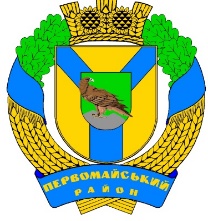 ПроектПРОГРАМАЕКОНОМІЧНОГО   І  СОЦІАЛЬНОГОРОЗВИТКУ Первомайського району на 2015 рік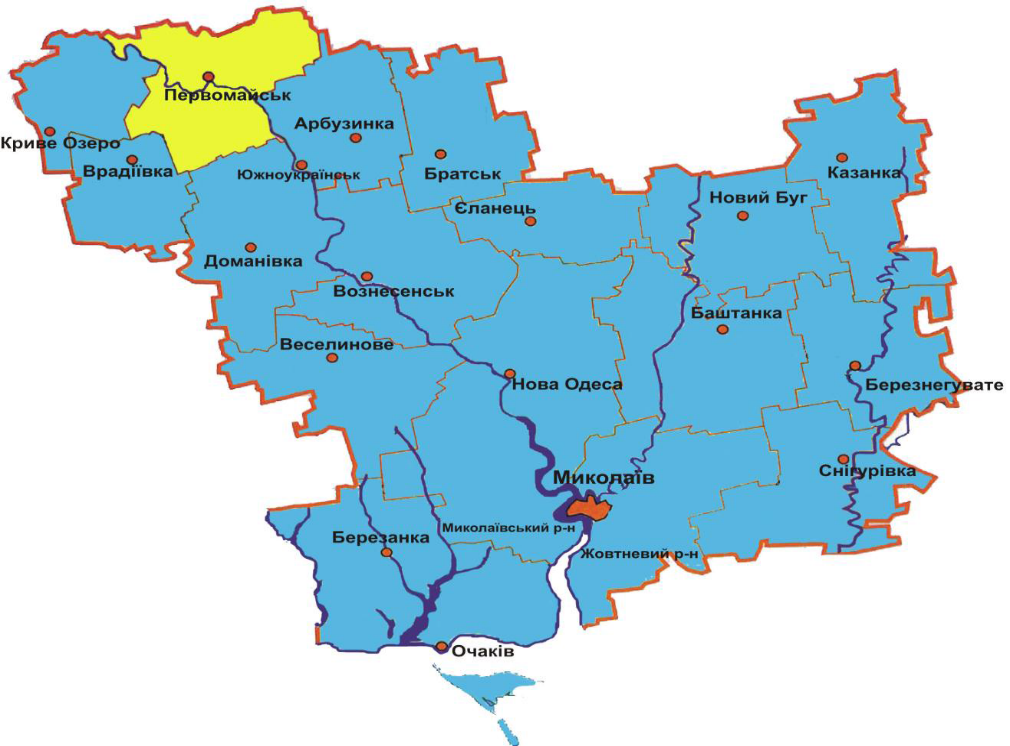 м. ПервомайськЗМІСТВСТУППрограма економічного і соціального розвитку Первомайського  району на 2015 рік (далі – Програма) розроблена  з метою зростання добробуту та покращення якості життя мешканців Первомайського району на основі подальшого відновлення, стабілізації та динамічного зростання усіх сфер економіки району, підвищення її конкурентоспроможності та вирішення соціально-економічних проблем розвитку району.Проект Програми розроблено відповідно до вимог статті 17 Закону України «Про місцеві державні адміністрації», Закону України «Про державне прогнозування та розроблення програм економічного і соціального розвитку України» та  розпорядження голови районної  державної адміністрації від 8 жовтня 2014 року № 230- р «Про забезпечення розроблення проекту Програми економічного і соціального розвитку Первомайського району на 2015 рік».В проекті Програми наведено аналіз та тенденції економічного і соціального розвитку району протягом 2014 року, визначено пріоритетні напрями та завдання економічного і соціального розвитку району на 2015 рік. Також представлені прогнозні показники соціально-економічного розвитку району в цілому та в розрізі окремих галузей, перелік регіональних програм, реалізація яких здійснюватиметься у 2015 році. Прогнозні розрахунки показників соціально-економічного розвитку району на 2015 рік розроблені на підставі статистичних даних Головного управління статистики у Миколаївській області та управління статистики у Первомайському районі відображають наміри структурних підрозділів райдержадміністрації, територіальних підрозділів центральних органів виконавчої влади,  а також підприємств, організацій і господарств району щодо результатів їх діяльності у наступному році.Підготовку Програми здійснював відділ економічного розвитку, торгівлі та туризму на підставі матеріалів, наданих структурними підрозділами районної державної адміністрації, територіальними підрозділами центральних органів виконавчої влади  та з урахуванням пропозицій органів місцевого самоврядування, підприємств, організацій та установ усіх форм власності.I. АНАЛІЗ ТА ТЕНДЕНЦІЇ ЕКОНОМІЧНОГО ТА СОЦІАЛЬНОГО РОЗВИТКУ ПЕРВОМАЙСЬКОГО РАЙОНУ ЗА 9 МІСЯЦІВ 2014 РОКУВжиття своєчасних заходів щодо стабілізації ситуації в реальному секторі економіки, узгоджена діяльність із центральними органами виконавчої влади стосовно вирішення проблемних питань регіонального розвитку дозволяють говорити про забезпечення позитивної динаміки більшості показників соціально-економічного розвитку. ПромисловістьСитуація за січень-вересень 2014 року в промисловому комплексі району наступна: обсяг реалізованої промислової продукції (товарів, послуг) без ПДВ та акцизу склав 114332,3 грн., що становить 0,6% усієї реалізованої продукції,  та по відношенню до січня – вересня 2013 року,  становить 92,8 %. Обсяг реалізованої промислової продукції на одну особу населення за січень-вересень 2014 року складає 3689,7 грн. Порівняно з січнем-вереснем минулого року  3099,9 грн. збільшення становить  19 %.Обсяг реалізованої промислової продукції за основними видами діяльності за січень–вересень 2014 роки склав: добувна промисловість та розроблення кар’єрів - 45092,7 тис. грн.;переробна промисловість - 69239,6 тис. грн.;виробництво гумових і пластмасових виробів - 347,9 тис. грн.Розподіл обсягу реалізованої продукції за основними промисловими групами: товари проміжного споживання – 46083,5 тис.грн. (40,3 %),споживчі товари короткострокового використання- 67074,0 тис.грн.(58,7 %),споживчі товари тривалого використання- 1174,8 тис.грн (1,0 %).Найбільшими підприємствами району є:ТОВ «Бандурський олійноекстракційний завод»     Обсяг виробленої продукції якого з початку року в натуральних показниках склав 116 169,07 тонн, в тому числі за червень 19 434,17 тонн. За 2013 рік цей показник склав з початку року 115 739,15 тонн, в тому числі за червень 17 896, 59 тонн.ПАТ «Софія –Граніт»  За 9 місяців 2014 року обсяг виробленої бруківки становив 505 тонн та блоків гранітних 0,4 тис.м3 (4,04 т/добу). Середньооблікова кількість штатних працівників в поточному періоді склала 18 чоловік. Рентабельність становить 3,8% ВАТ Первомайський кар’єр «Граніт»Обсяг виробленої продукції склав 269 323, 936 тонн. Собівартість реалізованої продукції склала 6 657 грн. Витрати на оплату праці складають 2 152 грн.ТОВ «Первомайський спеціалізований кар’єр» Запаси продукції склали 106,5 тис. тонн. Виготовлено 119,6 тис.тонн продукції, реалізовано 146,5 тис.тонн. Запаси продукції складають 79,6 тис.тонн. Потужність підприємства складає 796, 8 тонн на добу. Середньооблікова кількість штатних працівників складає 16 чоловік. Рентабельність – 6%.Таблиця 1.1.Прогнозні показникиобсягу реалізованої промислової продукціїМале підприємництво Аналіз стану та розвитку малих підприємств Первомайського району показує їх значний вплив на соціально-економічний розвиток району. Про  динаміку розвитку малого і середнього підприємництва свідчить зростання чи спадання  основних показників, що характеризують цей сегмент економічного розвитку району.Кількість зареєстрованих малих та середніх суб’єктів підприємницької діяльності, юридичних та фізичних осіб у 2012 році становила 1485 одиниць, що на 14 % більше, ніж у 2013 році (1274 одиниці). Протягом 9 місяців 2014 року в районі працює 1047 одиниць суб’єктів підприємництва.Зменшення суб’єктів підприємницької діяльності відбувається головним чином за рахунок зменшення  кількості зареєстрованих фізичних  осіб-підприємців ( за рахунок закриття власної справи).Чисельність працюючих на малих та середніх підприємствах Первомайського району за період з 2012 по 2014 рік має тенденцію до зниження. Так, за 2012 рік чисельність склала 6274 чоловік, у 2013 цей показник знизився до 3680 осіб, та у 2014 році склав 3149 осіб.Надходження до бюджету від малих та середніх суб’єктів підприємницької діяльності юридичних та фізичних осіб у 2012 році складали 39,3 тис. грн., у 2013 році цей показник становив 35,3 тис. грн., та за 9 місяців 2014 року надходження склали 31,3 тис. грн. Фінансовий результат об’єктів оподаткування малих і середніх суб’єктів підприємницької діяльності юридичних осіб у 2012 році склав 2035,3 тис. грн., у 2013 цей показник знизився до 1026 тис. грн та за 9 місяців 2014 року склав 950 тис. грн.Протягом останніх років малі та середні підприємства мають негативну динаміку до зростання обсягів реалізованої продукції. У 2012 році суб’єкти малого і середнього підприємництва реалізували товарів, робіт і послуг на загальну суму у 626698 тис. грн. За 2013 рік ця цифра склала 563086,5 тис. грн., тобто на 10% менше, ніж за 2012 рік. Питома вага обсягу реалізованої продукції (товарів, послуг) у загальному випуску продукції Миколаївської області по малих підприємствах склала 1,9% за 2012 рік та 1,7% за 2013 рік. По середніх підприємствах цей показник становив у 2012 році 2,3% та у 2013 році 2,1%.За останні роки відбулись позитивні зрушення щодо оплати праці працівників, задіяних у середньому бізнесі. Середньомісячна заробітна плата найманих працівників у 2012 році на малих підприємствах становила 1377 грн і зменшилась на 2,8 % у 2013 році. На середніх підприємствах Первомайського району  середньомісячна заробітна плата у 2013 році склала 2248 грн, що на 15,8% більше, ніж у попередньому році.У дозвільній системі для забезпечення видачі дозвільних документів за принципом «єдиного вікна» виключно через державного адміністратора дозвільного центру вжито необхідних заходів, зокрема: посаду державного адміністратора введено в апарат райдержадміністрації, створено умови для вільного доступу підприємців до інформаційних стендів та для заповнення документів, розміщення дозвільного центру відповідає  вимогам чинного законодавства.Видача документів дозвільного характеру за принципом «єдиного вікна» мінімізує безпосередні контакти суб’єктів господарювання з дозвільними органами, унеможливлює видачу дозвільних документів поза межами дозвільного центру, значно зменшує витрати підприємців, пов’язані з оформленням документів. Так, за січень-вересень 2014 року за документами дозвільного характеру на здійснення підприємницької діяльності в дозвільний центр району звернулося 57 суб’єктів господарювання. За цей період видано 25 документів дозвільно характеру (в 2013 році цей показник становив 25). Крім того, 84 підприємці отримали консультації безпосередньо у державного адміністратора.У процесі здійснення регуляторної діяльності Первомайською районною державною адміністрацією, її структурними підрозділами забезпечується дотримання вимог Закону України «Про засади державної регуляторної політики у сфері господарської діяльності» на всіх етапах підготовки проектів регуляторних актів. Стосовно кожного прийнятого регуляторного акту послідовно здійснюється відстеження його результативності. Так, за період з 2012 по 2014 рік  прийнято 2 регуляторних акти.Для ефективного використання суб’єктами підприємницької діяльності наявних ресурсів  постійно оновлюється база інвестиційних проектів, які пропонується для продажу  або передачі в оренду господарюючим суб’єктам. Анкети інвестиційних проектів підприємств району, які можуть бути запропоновані потенційним іноземним та вітчизняним інвесторам розміщено на веб-сайті обласної державної адміністрації.У рамках реалізації заходів комплексної програми підтримки малого підприємництва на 2012-2014 роки приділяється увага фінансовій підтримці малого підприємництва, а саме: проведено 118 навчальних семінарів для суб’єктів підприємницької діяльності та бажаючих займатись підприємництвом, в яких взяли участь 334 особи. Так, 13 осіб отримали одноразову допомогу по безробіттю для започаткування власної справи.Агропромисловий комплексРослинництвоПровідне  місце  в економіці району   посідає агропромисловий комплекс. Сільське господарство  - перша за обсягами  та по зайнятості  трудових ресурсів галузь матеріального  виробництва. Особливо інтенсивно розвивається рослинництво. 	Нарощування    виробництва    зерна   високої якості та більш раціональне   його   використання   є   одним  із основних напрямів  сучасного      сільськогосподарського    виробництва   району,    як   вирішальної    умови   забезпечення      населення        продуктами харчування,    подальшого       підвищення        економічного       та фінансового     стану     господарств району і  забезпечення продовольчої безпеки держави.    Загальна площа сільськогосподарських  угідь  району складає                    110,8 тис. га, з яких 98,6 тис. га становить рілля. 	З метою раціонального використання земель сільськогосподарського призначення, збільшення обсягів виробництва сільськогосподарської продукції та забезпечення продовольчої безпеки держави господарствами району всіх форм власності під урожай 2014 року було посіяно 56,5 тис. га зернових культур, що в структурі ріллі становить 57 % та відповідає науково-обгрунтованій системі землеробства півдня України. Технічних культур посіяно 31,3 тис.га, з них: соняшник - 22,9 тис.га, соя - 4,0 тис.га, ріпак озимий та ярий - 4,2 тис.га. Картоплі та овочевих культур 2,2 тис.га, кормових 2,2 тис.га.	Господарствами району всіх форм власності у 2014 році  з площі  39,0 тис. га  намолочено 173,6  тис. тонн ранніх зернових культур при середній врожайності 44,5 ц/га, в тому числі:пшениця озима та яра -  з площі 22,2 тис. га зібрано 112,3 тис. тонн,  врожайність 50,5 ц/га;ячмінь озимий та ярий - з площі 14,0 тис. га зібрано 52,0 тис. тонн, врожайність  37,0 ц/га;зернобобові культури - з площі 2,6 тис. га зібрано 8,9 тис. тонн, врожайність 34,0 ц/га. Крім того з площі 4,2 тис. га намолочено 12,7 тис. тонн озимого                         ріпаку, урожайність якого складає 30,3 ц/га. Також зібрано 756 тонн гречки, 127 тонн проса, 4693 тонни                 сорго, 20,2 тис. тонн картоплі,  овочів - 13,8 тис. тонн, плодів та                      ягід - 3,5 тис.тонн, 159 тонн винограду.Господарствами району всіх форм власності завершується   збирання пізніх зернових і технічних культур та  посів озимих  під урожай 2015 року.  Станом на 20.10.2014 року зібрано:соняшнику з площі  22,8 тис.га намолочено 53,9 тис. тонн  при середній врожайності 23,6 ц/га;кукурудзи на зерно з площі 16,0 тис.га намолочено 71,3 тис. тонн при врожайності 44,5 ц/га;сої  з площі 3,9  тис. га намолочено 6,7 тис. тонн при врожайності                 17,5 ц/га. Посіяно озимих зернових культур  30,9 тис, га, в тому числі: озима пшениця - 23,1 тис. га, озимий ячмінь - 7,8 тис.га.  Крім того посіяно            2,6 тис. га озимого ріпаку. ТваринництвоВ галузі тваринництва по всім категоріям господарств, згідно із  статистичними даними  за січень-вересень 2014 року  поголів’я ВРХ складає 8178 гол (-7 % до  2013 року),  корів 3440  гол (- 1,2 %), свиней 18534 гол (-11,5 %), овець та   кіз 3418 гол (-21,2 %),  птиці 301328  гол (+1,5 %).  Вироблено молока  11575 тонн   (-1,4 % до 2013 року),                         м’яса – 1926 тонн  (-6,9 %), яєць – 18190 тис. шт. (+10,5 %), вовни – 2,8  тонн (+1,4 %).   По сільськогосподарським підприємствам району  в галузі тваринництва станом на 01.10.2014  року порівняно з минулим роком спостерігається :збільшення поголів'я великої рогатої худоби на 45 гол (+11 %.), птиці на 4996 гол   (+8 %.) та виробництво курячих яєць  на  1478 тис.шт.  (+18 %);зменшення поголів'я свиней на 937 гол. (-9,7 %), овець на 674 гол (-23,5 %), корів на 3 гол. (-1,7 %), вироблено молока менше на 29 тонн    (-4,7 %),  м'яса на забій на 17 тонн (-8,8 %).Очікуване  виробництво валової продукції сільськогосподарського сектора у 2014 році в постійних цінах 2010 року  –  662,5 млн.грн.,                       в тому числі:виробництво валової продукції рослинництва – 575,5 млн.грн.;виробництво валової продукції тваринництва –  87,0 млн.грн. Згідно з оперативною інформацією переробними всіх форм власності та переробними цехами району за січень- вересень 2014 року   вироблено:   -  олії –  157229 тонн (з них ТОВ «Бандурський ОЕЗ» - 157199 тонн);-  хліба – 110,2 тонн;-  макаронних виробів – 68  тонн;-  борошна - 440 тонн.Господарствами району з початку року придбано 37 одиниць сільськогосподарської техніки  на загальну   суму  20,3 млн. грн.Фінансовий стан районуПлан надходжень податків, зборів та міжбюджетних трансфертів до зведеного бюджету Первомайського району на 9 місяців 2014 року становить 108724,9 тис. Грн. в тому числі до загального фонду бюджету  – 101747,4 тис. грн., до спеціального фонду бюджету  – 6977,5 тис. грн. Надійшло протягом 9 місяців 2014 року до загального фонду зведеного бюджету коштів надходжень в сумі 99992,0 тис.грн. або 98,2  відсотка  виконання до звітного плану,  в тому числі надходження дотацій 43324,1 тис. грн., або 99,6 відсотків від планової суми надходжень (43424,9 тис.грн.). Надходження субвенцій з усіх рівнів бюджету складає 37122,7 тис. грн., або 93,5 відсотків.  До спеціального фонду зведеного бюджету району надійшло – 6796,9 тис.грн. або 111,3 відсотка  виконання планових  призначень, в тому числі субвенції 868,0 тис.грн., або 100,0 відсотків.                 За даними Первомайської ОДПІ  у порівнянні з січнем-вереснем 2013 року  надходження доходів до місцевих  бюджетів (з урахуванням міжбюджетних трансфертів) збільшились на 5801,6 тис. грн. або 5,4 %. Значно зменшились надходження по наступним підприємствам :ВАТ «Первом. Кар’єр «Граніт»    на 578,4 тис.грн., тобто в 1,8 рази;     ФГ «МТД»                                       на 103,86 тис. грн. тобто на 16 %;ТОВ «Софія»                                   на 97,1 тис. грн. , тобто на 15 %;ПСП «Шевченко»                           на  181,3 тис. грн.  тобто в 1,5 рази;     ПСП ім. Партизанської іскри»      на 12,8 тис. грн. тобто  на 2,6%.Найбільшу питому вагу (76,6 %). в складі надходжень податків і зборів до місцевих бюджетів району за 9 місяців поточного року займає податок на доходи фізичних осіб. Планове завдання  по обсягу надходжень податку з доходів фізичних осіб перевиконано за звітний період  на 372,3 тис. грн., або 2,3 відсотка і складає 14560,1 тис. грн.    За даними Первомайської ОДПІ 41 основних платники  забезпечили надходження в сумі  14560,0 тис.грн. надходжень податку з доходів фізичних осіб , що складає  76,5% від загальних надходжень по даному податку  .Самими крупними платниками є :ТОВ  «Бандурський олійноектракційний завод»ПСП «Ніко»ФГ "Оазис"ТОВ «Софія»ФГ «Основа»РАЙВНОПЦРЛв/ч 4619Лисогірська школа-інтернат    Із 42 визначальних платників 18 суб`єктів значно зменшили надходження по податку з доходів фізичних осіб,  а саме:ВАТ «Первомайський кар`єр Граніт»  на 130,8 тис. грн. (борг по ПДФО на 01.10.2014р. 794,2 тис. грн.);ПСП ім. Т.Г. Шевченко  на 189,7 тис. грн.(сплата ПДФО за паї 2012р.);ПАТ «Кам`яномостовське ХПП»на 56,7тис.грн (скорочення штату на 40 осіб);ТОВ «Софія»  на 105,4 тис. грн. в 2013р. сплата ПДФО за дивіденти;ФГ «Сатурн»  на  45,4 тис. грн.( в 2013р. сплата ПДФО за паї  2012р.);ФГ «МТД» на 112,9тис. грн.(в 2013р. сплата ПДФО за паї 2012р.);ТОВ «Пласт»   на 28,1 тис. грн. (зменшення фонду оплати праці); АФ «Корнацьких»  на 110 тис. грн. ( в 2013р. сплата ПДФО за паї);ПСП «Калина»  на 17,7тис.грн.( в 2013 р. сплата ПДФО за паї);ФГ «Меркурій Б»  на 22,3 тис. грн. .( в 2013 р. сплата ПДФО за паї);ТОВ «Бузькі Пороги» на 64,3 тис.грн.( в 2013р. сплата  ПДФО за паї 2012р.);ПСП «Росія»  на 68,8 тис.грн.( в 2013р. сплата ПДФО за паї в більших обсягах ніж в поточному);ПАФ «Схід»   на 89,9 тис. грн. (в 2013р. сплата ПДФО за паї в більших обсягах та доплата по коефіцієнту 1,756);ПРАТ «Підгородянський елеватор» на 15,9 тис. грн.(реорганізація, скорочення чисельності).По платі за землю, яка є другим джерелом наповнення зведеного бюджету району, надходження складають 3565,0 тис. грн, або  126,6 відсотка виконання передбаченого плану (2816,5 тис.грн.). У порівнянні з аналогічним  періодом минулого року надходження зросли на 315,7 тис.грн. або 9,7 відсотка. Частка надходжень даного податку в загальній структурі надходжень загального фонду зведеного бюджету району становить – 18,7 відсотка.     Зменшились надходження по земельному податку з юридичних осіб на 19,42тис. грн., земельному податку з фізичних осіб на 57,55 тис. гривень.      По земельному податку з юридичних осіб в лютому минулого року погашено боргу по МГК Д Санаторію «Бузькі пороги» (за рахунок реалізації заставного майна  178,4 тис. грн.). По земельному  податку з фізичних осіб надходження зменшились  в зв’язку із нормативною грошовою оцінкою земель .       Станом на  01.10.2014р. на обліку в податковій інспекції рахується 124 юридичних  осіб платників земельного податку, для порівняння станом на 01.10. 2013 року їх рахувалося 121 тобто їх чисельність збільшилась на 3 платника.Таблиця 1.2.Аналіз надходжень по  платі за землю за  січень-вересень 2014, 2013 років (тис.грн.)        Фіксований сільськогосподарський податок в надходженнях загального фонду місцевих бюджетів району становить – 1,6 %. Надходження за січень-вересень становлять 296,4 тис. грн. або 103,8 %  планових призначень. Надходження за відповідний період 2013 року складають 283,3 тис. грн. або 102,5 %  планових призначень. Порівняно з відповідним періодом 2013 року надходження податку збільшились на 13,1 тис. грн.( або на 4,6 %).        Плати за користування надрами місцевого значення  надійшло за звітній  до місцевого бюджету 449,9 тис.грн. або 73,5 % до планових показників. У порівнянні з аналогічним  періодом минулого року надходження зменшились на 477,5 тис.грн., або на 51,5 %. Таблиця 1.3.Аналіз плати за користування надрами за 9 місяців  2014, та 2013рр., (тис.грн)Станом на 01.10.2014 року рахується борг по платі за надра в сумі 1004,8 тис.грн. в тому числі в розрізі платників:     ПГЩК                                                   -1003,2 тис. грн.;     ВАТ «Кар`єр Граніт»                          -1,6 тис. грн.;Споживчий ринок       У сфері внутрішньої торгівлі району тривають процеси, спрямовані на формування цивілізованої інфраструктури споживчого ринку, здатної забезпечувати достатній рівень обслуговування населення відповідно до його потреб. Вона характеризується відсутністю товарного дефіциту, наявністю товарів продовольчої і непродовольчої групи, достатнім рівнем послуг для населення, що є важливим чинником розвитку бізнесу та реальним джерелом наповнення бюджету всіх рівнів, створенням нових робочих місць для працевлаштування населення.
     Реалізація продовольчих та непродовольчих товарів, надання послуг ресторанного господарства населенню району здійснюється через 399 об’єктів роздрібної торгівлі, в тому числі 129 магазинів (з них продовольчих – 99, непродовольчих – 30), 138 кіосків, 2 ринки, 30 закладів ресторанного господарства, які впроваджуючи на споживчому ринку району нові форми і методи обслуговування, значно підвищують культуру обслуговування покупців.       Як свідчить аналіз діючої торгової мережі, власниками торгових об’єктів є приватні підприємці – фізичні особи та Первомайське районне споживче товариство, в торговій мережі Первомайського району якого налічується 39 діючих торгових об’єктів і обслуговують 32  населених пункти району.               У задоволенні потреб населення у товарах значне місце належить ринкам. На території Первомайського району функціонують 2 ринки: торгівельний майданчик КП «Орлик» та Лисогірська дільниця КП «Первомайський ринок»      На постійній основі для торгівлі власною продукцією  на  торгівельному майданчику КП «Орлик»  виділено 8 місць та 15 місць на філії КП «Первомайський ринок» в селі Лиса Гора. З метою підтримки місцевих товаровиробників, наповнення ринку доступними продуктами харчування, попередження необґрунтованого зростання цін та створення додаткових умов для стабілізації на ринку продовольчих товарів у визначених місцях торгівлі в Первомайському районі проводяться ярмарки з продажу сільськогосподарської продукції та продуктів її переробки безпосередньо її товаровиробниками, що дає можливість реалізовувати продукцію за цінами, нижчими на 0-5 відсотків, ніж у роздрібній мережі.          За січень-вересень 2014 року  в Первомайському районі  сільськогосподарськими товаровиробниками, фермерськими господарствами та іншими суб’єктами господарювання проведено 54 ярмаркових заходи з продажу продукції власного виробництва ( з них  4  в вересні -місяці).       Станом на 01.10.2014 року в Первомайському районі 15 переробних підприємств всіх форм власності, з них: 1 елеватор (смт Підгородня); 1 – хлібоприймальне підприємство (ст. К.Міст); 4 млини – ТОВ «Синюхинобрідський млин», ДП «ДГ «Зелені Кошари», ФОП Кравцов, ДП ДГ «Зоряне» (працюють за потребою); 3 пекарні – ФОП «Возіян», ФОП «Пилипенко», ДП «ДГ «Зелені Кошари»; 4 олійні – ДП ДГ  «Зоряне» (працюють за потребою), ПВКП «Троя», ВАТ «Бузькі пороги», ПСП «Корпорація України», ТОВ «Бандурський ОЕЗ»; 2 підприємства по виробництву макаронних виробів ТОВ «ТМГ Хлібний дар», ФГ «Нектар»,  які максимально забезпечують район основними продуктами харчування.    У 2014 році очікується обсяг роздрібного товарообороту в сумі 100207,1 тис. грн, що перевищить обсяг 2013 року на 4,2 %.   У 2014 році прогнозується зростання обсягу реалізації побутових послуг до 26,5 млн. грн, що перевищить обсяг 2013 року на 5 %.Таблиця 1.4.Динаміка обсягів роздрібного товарообороту та реалізації побутових послуг    В районі продовжено роботу з активізації розвитку мережі торгівлі; покращення роботи ринків, ліквідації стихійної торгівлі.    Робочою групою з ліквідації місць стихійної торгівлі у Первомайському районі здійснюються виїзди по району з метою виявлення несанкціонованої торгівлі та перевірки торгових місць, кількості укладених договорів на право ведення торгівлі на територіях ринків.    Для забезпечення населення в осінньо-зимовий період плодоовочевою продукцією, запобігання її подорожчанню в районі робочою групою проведена інвентаризація наявності складських приміщень, овочесховищ для зберігання продукції плодоовочевої продукції. Ведеться робота щодо створення умов для реалізації населенням надлишків плодоовочевої продукції на ринках, налагодження взаємовигідної співпраці товаровиробників та продавців товарів.        Станом на 01.10.2014 року мережа сфери побутового обслуговування району здійснюється через 22 об’єкти побуту. Більша частина об’єктів побутового обслуговування знаходиться у  місті Первомайську, де сільські жителі одержують необхідні побутові послуги.    За період з 2010 по 2014 рр., згідно з статистичною інформацією, спостерігається значне збільшення обсягу реалізованих послуг - це являється показником само зайнятості населення та проведення роботи по легалізації заробітної плати.Соціальний захист населенняОдним із основних завдань Програми зайнятості населення є сприяння створенню в цілому по району робочих місць за рахунок різних джерел фінансування на базі розвитку галузей економіки, малого підприємництва та само зайнятості населення. Програмою зайнятості населення Первомайського району на 2014 р. передбачено створити 200 нових робочих місць, а саме:для найманих працівників у юридичних осіб – 100;для найманих працівників у фізичних осіб - підприємців -50;для фізичних осіб-підприємців - 50.З початку року створено 235 робочих місць у всіх сферах економічної діяльності, що становить  118 % виконання Програми зайнятості, в тому числі:для найманих працівників у юридичних осіб – 131;для найманих працівників у фізичних осіб - підприємців – 64;для фізичних осіб - підприємців – 40;Одним із основних завдань є сприяння створенню в цілому по району робочих місць за рахунок різних джерел фінансування на базі розвитку галузей економіки, малого підприємництва та само зайнятості населення.Станом на 01.10.2014 року на ринку праці знаходилось 1022 осіб (64.68 % від кількості осіб,  передбачених в Програмі зайнятості), з них  жінок – 502 осіб, молоді до 35 років – 412, неповнолітні –2. Станом на 01.10.2014 року проведено 281 обстеження  підприємств та організацій району, зокрема:-   213 обстежень суб’єктів підприємницької діяльності;-   68 обстежень суб’єктів господарювання. Проведено 72 рейди комісії по легалізації зайнятості. В результаті проведених рейдів виявлені 135 порушень трудових відносин суб’єктами підприємницької діяльності з найманими працівниками – не укладені трудові договори з найманими працівниками. За результатами перевірок складені акти та  надані приписи суб’єктам підприємницької діяльності та суб’єктам господарювання.  Станом на 01.10.2014 р. усунені 132 порушення: створено робочі місця (укладені трудові договори з найманими працівниками).          З початку року легалізовано 306793 грн. заробітної плати найманих працівників.         Проведено 15 засідань  комісії з легалізації зайнятості та заробітної плати, де заслухано   керівників щодо легалізації зайнятості.  Проведена інформаційно-роз"яснювальна робота;проведено 29 зустрічей в трудових колективах з питання легалізаціїзайнятості, детінізації доходів  та відносин у сфері зайнятості  населення;проведено  16 «гарячих ліній»  з питань дотримання чинного законодавства щодо робочих місць та легалізації зайнятості;опубліковано 2 статті в газеті «Прибузький Вісник».           За статистичними      даними заборгованість із заробітної плати станом на 01.10.14р. становить  159,3 тис. грн. (Філія "Первомайський райавтодор" ДП Миколаївський райавтодор" – 159,3 тис. грн.)               Станом на 01.10.2014р. здійснено 33 обстеження  підприємств району з питання дотримання законодавства про оплату праці, в частині забезпечення своєчасності і не нижче визначеного державою мінімального розміру виплати заробітної плати, норм Генеральної та галузевих угод.             Станом на 01.10.2014р.  проведено 9 засідань тимчасової комісії з питань погашення заборгованості із заробітної плати (грошового забезпечення), пенсій, стипендій та інших соціальних виплат де було заслухано 23 керівника.           З початку року спеціалістами відділу праці управління соціального захисту населення райдержадміністрації проведено 162 інформаційних  роз’яснення з питань дотримання законодавства про працю, мінімальних гарантій в сфері оплати та нормування праці, термінів виплати заробітної плати, дотримання законодавства про несвоєчасну виплату заробітної плати. Проведено  15  гарячих ліній з питань оплати праці. Розроблено два види буклету на тему: "Мінімальна заробітна плата – це державна соціальна гарантія", "Керівникам про оплату праці в 2014 р."  та розповсюджено 208 буклетів.Станом на 01.10.2014 р. заборгованість з виплати заробітної плати за оперативними      даними складає  159,3  тис. грн.	За статистичними  даними  середньомісячна  заробітна  плата штатного працівника за січень - червень  2014 р.  склала  2024,75 грн., що становить 101% відповідного періоду минулого року,  до прожиткового мінімуму (з 1 січня 2014 року – 11218 грн.) складає  167,0% .	Середня заробітна плата одного  штатного працівника за  оперативними даними моніторингу та аналізу 10 основних фондоутворюючих підприємств району за вересень  2014 року склала 2597,49 грн., що в порівняні до минулого року менше    на  -2,0%. 	Розмір мінімальної заробітної плати на підприємствах району тримається на постійному контролі.	Середня заробітна, яка розрахована на основі 10 фондоутворюючих підприємств району  за вересень   2014р. склала 2597,49 грн. на   113% більше ніж законодавчо встановлений мінімум для працездатної особи з 01.01.2014р. – 1218 грн.	Найвищий рівень заробітної плати в серпні 2014 року залишається  у працівників промисловості, зокрема в ВАТ «Бандурському олійно - екстракційного заводу» – 3389,36 грн., що на  30,5% більше,  ніж середній рівень по району. Найменший рівень середньої заробітної плати спостерігається  у працівників медицини  – 1320,41 це пов’язано з тим, що працівники працюють неповний робочий день, заробітна плата нараховувалася за фактично відпрацьований час. В працівників сільського  господарства середня заробітна плата за вересень 2014р. склала  в середньому   2706,47 грн.  	З метою вжиття дієвих заходів по підвищенню заробітної плати,  недопущення порушень чинного законодавства щодо встановлення державних гарантій в оплаті та нормуванні праці станом на 01.10.2014р. проведено  33   обстеження   підприємств  району.         На вільні та новостворені робочі місця працевлаштовано 636 осіб (90.86% від кількості осіб,  передбачених в Програмі зайнятості), жінок – 183 осіб, молоді до 35 років – 160 осіб. З метою підвищення конкурентоспроможності на ринку праці за сприянням служби зайнятості було направлено на професійне навчання 302 осіб з числа безробітних (95.87 % від кількості осіб,  передбачених в Програмі зайнятості), з них жінок – 121 осіб, молоді до 35 років - 95 осіб).До громадських робіт залучено 208 осіб  з числа безробітних, що складає 170.49 % від кількості осіб,  передбачених в Програмі зайнятості, з них  жінок – 64 осіб, молоді до 35 років – 61 особа).Для зайняття підприємницькою діяльністю міськрайонним центром зайнятості було направлено 4 особи (133.33% від кількості осіб, передбачених в Програмі зайнятості) в сумі 80555.97 грн. На кінець звітного періоду перебуває на обліку незайнятих громадян 259 осіб. Станом на 01.10.2014 р. рівень безробіття складає 1.50%. Станом на 01.10.2014 року до міськрайцентру зайнятості звернулося 357 осіб, які відносяться до категорії соціально-незахищених верств населення, з них працевлаштовані 153 осіб. Припинено реєстрацію – 263 осіб.Станом на 01.10.2014 року проведено 281 обстеження  підприємств та організацій району, зокрема: 213 обстежень суб’єктів підприємницької діяльності та 68 обстежень суб’єктів господарювання.Таблиця 1.5.Оплата праціТаблиця 1.6.Легалізація зайнятості та створення робочих місцьВідділення соціальної допомоги вдомаПротягом 2014 року відділенням соціальної допомоги вдома обслуговувалось 235 осіб (одиноких та одиноко проживаючих). На даний час на обслуговуванні знаходиться 209 осіб, з яких 11 осіб - одиноко проживаючі, 198 осіб – одинокі зі зниженими групами рухомої активності. Також у відділенні надаються послуги на платній основі особам, діти яких не є пенсіонерами, або інвалідами у визначеному законодавством порядку  - 12 осіб знаходяться на платному обслуговуванні. Відділення соціальної допомоги вдома надає такі послуги:Купівля продовольчих  і промислових товарів та медикаментів на ринках, магазинах, аптеках та доставка куплених товарів до місця проживання підопічного;Виконання повсякденних послуг (підготовка продуктів для приготування їжі, миття овочів, фруктів, винесення сміття);Приготування їжі;Заміна постільної і натільної білизни, прання білизни та прасування;Санітарно-гігієнічні послуги (купання підопічного, миття голови, розчісування волосся, підрізання нігтів);Прибирання житла: косметичне прибирання, вологе прибирання, генеральне прибирання;Розпалювання печей, піднесення вугілля, розчистка снігу, доставка води з колонки;Заповнення абонт.книжок, оплата комунальних послуг;Допомога в обробці присадибної ділянки ();Допомога при консервації овочів та фруктів;Виконання прохань, пов'язаних з листуванням підопічного, читання вголос.У відділенні  працюють 36 соціальних робітників, які відвідують громадян згідно графіку та надають послуги за потребою осіб похилого віку. Всі вони забезпечені велосипедами, куртками, чоботами (зимові та гумові), халатами та рукавицями для допомоги у веденні домашнього господарства.	Протягом 2014 року відділенням соціальної допомоги вдома планується обслужити  250 осіб (одиноких та одиноко проживаючих), з яких 20 осіб на платному обслуговуванні. У відділенні  плануються 37 соціальних робітників, які відвідують громадян згідно графіку та надають послуги за потребою осіб похилого віку. Стаціонарне відділення для постійного або тимчасового проживання (с. Катеринка)	Стаціонарне відділення займає  загальну площу в розмірі 443,2 кв.м Стаціонарне відділення розраховано на  30 ліжко-місць( на даний час  з них 16 чол. ліжко хворих, 11 здатних пересуватися самостійно).Обслуговуючий персонал складає 18 чоловік. (завідуюча відділенням, медичні сестри, кухарі, завідуюча господарством, водій, лікар – терапевт, прачка, молодша медична сестра, опалювачі котельні (газової).       Станом на 01.10. 2014 року на харчування виділено по загальному фонду 141080,78 грн, використано 141080,78 грн. по спеціальному фонду виділено 195000,00 грн., використано 50637,43грн.              По оплаті комунальних послуг виділено 105306,86 грн. станом на 1.10.14 року використано 105306,86 грн.На забезпечення медикаментів виділено по загальному фонду – 10804,46 грн., використано – 10804,46 грн.; по спеціальному фонду – 12000,00 грн., використано – 5868,06 грн. Вартість харчування  на одного підопічного в день складає 32,06 грн., медикаментів – 2,03 грн./ в день, норми харчування виконуються стовідсотково.Відділення організації надання адресної грошової та натуральної допомоги.  На обліку у відділенні у 2014 році перебуває 512 особи похилого віку та інвалідів та громадян похилого віку. Завдяки роботі відділу були зібрані кошти на придбання продовольчих наборів. Всього в 2013 році  через відділення  отримали 354 од. речей б/у на суму 5310,00 та проднаборів – 93  шт. на суму 3906,00 грн.       Крім того, працівниками відділу постійно проводиться збір речей бувших у вжитку, які розподіляються між малозабезпеченими громадянами. 	Плануємо кількість у 2014 році 600 осіб похилого віку, інвалідів     та малозабезпечених громадян. В ході роботи відділення планується співпраця з установами та підприємствами району у наданні допомоги. Планується допомога у розмірі близько 10 тисяч гривень. Також у відділені будуть зібрані речі бувші у вжитку близько 2 тисяч одиниць на суму 20 000 грн, та продуктові набори – 150 шт. на суму 7500 грн.Відділення соціально – побутової адаптаціїПісля переводу соціальних працівників до центру соціальних служб сім’ї  дітей та молоді у відділенні працюють 21 соціальних працівників та надають наступні послуги:подвірний обхід та виявлення потреб людей похилого віку, інвалідів та ветеранів;організація дозвілля пенсіонерів (створення клубів та гуртків за інтересами);проведення інформаційно-роз’яснювальної роботи;проведення лекцій, зустрічей за темами, які цікавлять пенсіонерів;відвідування вдома одиноких пенсіонерів, які знаходяться на надомному обслуговуванні.Також у відділенні працює психолог, який надає психологічну допомогу потребуючим (бесіди, лекції, тренінги та ін.).На даний час на обліку у відділенні знаходиться 1900 особа, яким надаються відповідні послуги.У відділенні функціонує мультидисциплінарна  команда, до якої входить завідувач відділенням соціальної допомоги вдома, заступник завідувача відділення соціальної допомоги, медична сестра, соціальний педагог (психолог).Мультидисциплінарна команда надає такі послуги: інформаційно-розяснювальні, соціально-побутові, медичні, психологічні.Протягом 2014 року мультидисциплінарною командою надано послуги 360 особам.Протягом 2014 року відділенням соціально-побутової адаптації планується обслужити 2200 осіб (пенсіонерів та інвалідів).            У відділенні працюють 21 соціальних працівників та надають наступні послуги:подвірний обхід та виявлення потреб людей похилого віку, інвалідів та ветеранів;організація дозвілля пенсіонерів (створення клубів та гуртків за інтересами);проведення інформаційно - роз’яснювальної роботи;проведення лекцій, зустрічей за темами, які цікавлять пенсіонерів;відвідування вдома одиноких пенсіонерів, які знаходяться на надомному обслуговуванні.Також у відділенні працює психолог, який надає психологічну допомогу потребуючим (бесіди, лекції, тренінги).Відділення соціальної реабілітації дітей – інвалідів – обслуговує дітей - інвалідів на підставі направлення робочої групи, не зараховуються до відділення діти з такими протипоказаннями ( гострі інфекційні захворювання, часті епілептичні приступи, психічні розлади при яких дитина представляє загрозу для себе та інших дітей, важкий ступінь розумової відсталості, прогресуючі захворювання ЦНС, онкологічні захворювання в стадії загострення).У відділенні реабілітації дітей інвалідів проводяться заняття вчителем реабілітологом окремо з кожною дитиною, час проведення заняття визначається індивідуально. Наповнення  групи -   8 дітей - інвалідів , термін проходження соціальної реабілітації – 21 календарний день (два рази на рік), а у випадку необхідності та за бажанням батьків – тричі на рік.Протягом 2014 року пройшли реабілітацію 35 дітей -  інвалідів.ОсвітаВідділом освіти Первомайської райдержадміністрації утримується 26 загальноосвітніх закладів:загальноосвітніх шкіл І-ІІІ ступенів – 16, в т.ч. 3 НВК;загальноосвітніх шкіл І-ІІ ступенів – 10, в т.ч. 6 НВК.        та два заклади позашкільної освіти. Навчанням охоплено 2822 дітей шкільного віку. Середня наповнюваність класів становить – 12,94.Всього штатна чисельність по галузі «Освіта»  станом на 17.10.2014 року становить 841,71 од.Дошкільні навчальні закладиВсього функціонує 29 дошкільних навчальних закладів, у яких охоплено дошкільною освітою 1060 дітей, з них:20 дошкільних навчальних закладів, в них дітей – 888, в т.ч. постійно діючих – 19, в них дітей 856; сезонних – 1, в них дітей 32;9 – у складі навчально-виховних комплексів (172 дітей)Позашкільні заклади     У Первомайському районі функціонують 2 позашкільні навчальні заклади: Первомайський районний центр дитячої творчості (24 гуртка), Первомайська районна станція юних техніків (20 гуртків). Гуртки Первомайського районного центру дитячої творчості у 2013/2014 навчальному році працюють на базі 10 ЗНЗ району (Катеринківський НВК, Кінецьпільська ЗОШ І-ІІІ ст., Кумарівська ЗОШ І-ІІІ ст., Мигіївська ЗОШ І-ІІІ ст., Підгороднянська  ЗОШ І-ІІІ ст., Романовобалківська ЗОШ І-ІІІ ст., Синюхинобрідська ЗОШ І-ІІІ ст., Степківська ЗОШ І-ІІІ ст., Чаусівський НВК №1, Лукашівський НВК). В них займаються 326 дітей за такими профілями: художньо-естетичний, туристичний, краєзнавчий, еколого-натуралістичний, науково-технічний, декоративно-прикладний.На базі Первомайської районній станції юних техніків у 2014-2015 навчальному році працюють 20 гуртків, які відвідують 298 дітей. Основні напрямки гурткової роботи: спортивно-технічний, науково-технічний та декоративно-ужитковий.Усіма закладами забезпечено участь дітей та молоді у конкурсах, змаганнях, фестивалях, зльотах з різних напрямів позашкільної освіти.Кадрове забезпеченняУ навчально-виховних закладах Первомайського району працює – 452 педагогічних працівника (з сумісниками):- у загальноосвітніх – 345 (74%);- дошкільних – 97 (21%);- позашкільних – 10 ( 2%).З числа педагогів, що працюють у загальноосвітніх навчальних закладах:126 (37%) вчителів вищої категорії;80 (23%) – І категорії;46 (13%) – ІІ категорії;93 (27%) – спеціалістів.Педагогічне звання «Заслужений вчитель України» має 1 (0,3%) вчитель, «Заслужений працівник освіти України» - 2 (0,6%) вчитель, «Вчитель-методист» - 20 (6%) вчителів; «Старший вчитель» - 47 (14%) вчителів.У навчально-виховних закладах також працюють 7 психологів та 3 соціальних педагоги.     У 2014 році ( станом на 01.10.2014 року) курси підвищення кваліфікації пройшли 62 педагогічних працівники.Виконання бюджету   Фінансовим управлінням Первомайської райдержадміністрації на 2014 рік відділу освіти був доведений граничний обсяг видатків в сумі 37128,887 тис. грн., в тому числі:утримання установ освіти – 36574,987 тис. грн.;видатки на видачу одноразової допомоги дітям-сиротам та дітям, позбавленим батьківського піклування, яким у 2013 році виповниться 18 років – 30,8 тис. грн.;на забезпечення харчування (сніданками) учнів 5-11 класів загальноосвітніх навчальних закладів (за рахунок субвенції з державного бюджету) – 435,6 тис. грн.;на харчування дітей навчально-виховних комплексів сільської місцевості – 118,3 тис. грн.   Протягом даного періоду 2014 року передбачені бюджетні асигнування уточнювалися, уточнений бюджет відділу освіти Первомайської райдержадміністрації на 2014 рік становить  35 981,776 тис. грн.     З 26 шкіл Первомайського району на газовому опаленні знаходяться – 10 ЗНЗ, електроопаленні – 7 ЗНЗ, на вугільному опаленні – 9 ЗНЗ та СЮТ.Споживання електроенергії загальноосвітніми навчальними закладами:       Видатки по відділу освіти за споживання електроенергії станом на 01.10. 2014 року склали 1003568 грн. До кінця 2014 року відділ освіти забезпечений лімітами для оплати за спожиту електроенергію.Споживання природного газу загальноосвітніми навчальними закладами:       Видатки по відділу освіти за споживання природного газу станом на 01.10. 2014 року склали 468257 грн. До кінця 2014 року відділ освіти забезпечений лімітами для оплати за спожитий природний газ.Забезпечення вугіллям загальноосвітніх навчальних закладів:Протягом 9 місяців 2014 року закуплено 851,784 т. вугілля на суму 577158 грн. Станом на 01.10.2014 року залишок вугілля по загальноосвітнім закладам становить 575,214 т.      Станом на 01.10.2014 року відділ освіти вклався в ліміти по споживанню енергоносіїв.Охоплених гарячим харчуванням учнів 1-4 класівта учнів пільгової категорії:На виконання ст. 5 Закону України від 26.04.2001 року № 2402 «Про охорону дитинства» безкоштовно харчуються учні 1-4 класів та  діти пільгової категорії. З 2007 року здійснюється безкоштовне харчування дітей з малозабезпечених сімей.З 1 вересня 1162 дитини 1-4 класів та 244 дитини пільгової категорії (9 дітей  потерпілих від наслідків аварії на ЧАЕС, 58 дітей-сиріт та позбавлених батьківського піклування, 88 дітей з малозабезпечених сімей та 89 дітей, які перебувають на диспансерному обліку) харчуються  за рахунок місцевого бюджету. Фактична собівартість дітодня склала 6.39 грн. Всі учні даних категорій охоплені гарячим харчуванням на 100%. На харчування учнів в загальноосвітніх закладах району (в т.ч. НВК) за 9 місяців 2014 року по загальному фонду витрачено 1181874 грн. На харчування учнів 1-4 класів (в т. ч. НВК) використано – 1021832 грн., на харчування учнів пільгової категорії – 160042 грн.Учні 5-11 класів харчуються за рахунок батьківської плати та спонсорської допомоги. Протягом даного періоду 2014 року було охоплено гарячим харчуванням 1154 дитини 5-11 класів, що становить 70% від загальної кількості учнів 5-11 класів. Середня вартість харчування учнів 5-11 класів в день складає 3,78 грн.Протягом дев’яти місяців 2014 року на харчування учнів 5-11 класів використано 327857 грн., а саме; благодійна допомога – 144576 грн., батьківська плата – 183281 грн.      В 26 таборах з денним перебуванням, які діяли на базі  ЗНЗ району протягом червня 2014 року, відпочивали 1094 дітей.     До відпочинку в таборах з денним перебуванням в першу чергу були залучені діти пільгових категорій. Загальна кількість дітей пільгових категорій становить – 723 (66%  від загальної кількості дітей, що перебували у таборах з денним перебуванням):Дітей-сиріт та дітей, позбавлених батьківського піклування – 26;Дітей-інвалідів – 24;Дітей з багатодітних та малозабезпечених сімей – 231;Дітей, які постраждали внаслідок аварії на ЧАЕС – 3;Талановиті та обдаровані – 37;Діти «групи ризику» - 14;Діти, працівників АПК та соціальної сфери села – 344;Діти, які перебувають на диспансерному обліку – 44.     Під час  відпочинку в таборах з денним перебуванням діти отримували якісне харчування. Відповідно до Постанови Кабінету Міністрів України від 22 листопада 2004 року № 1591 норми харчування по кожному найменуванню продуктів виконано на 90%. Витрати на харчування дітей – 217 398 грн. Було залучено 3976 грн. спонсорських та благодійних коштів. Собівартість дітодня – 14,45 грн.     Видатки на харчування дітей в  пришкільних таборах склали 221 374 грн.     Харчування в навчальних закладах здійснюється відповідно до Постанови КМУ «Про затвердження норм харчування у навчальних та оздоровчих закладах» від 22.11.2004 року № 1591. Навчальні заклади забезпечені м’ясом, рибою, молоком, овочами та іншими необхідними продуктами харчування, передбаченими вищезазначеною Постановою. Всі загальноосвітні заклади здійснюють заготівлю продуктів харчування Інформатизація та комп’ютеризація загальноосвітніх навчальних закладів:Станом на 01.10.2014 року у 26 навчальних закладах району налічується 29 НКК, що становить 100%. У школах району налічується 290 сучасних комп’ютерів та 16 ноутбуків. На сьогоднішній день шість закладів мають по 2 НКК (Кінецьпільська, Кримківська, Мигіївська, Лисогірська, Підгороднянська та Софіївська ЗОШ І-ІІІ ст.), 10 закладів забезпечені мультимедійним обладнанням (ноутбук + проектор) та інтерактивними дошками.  Всі школи, що мають НКК, підключені до мережі Інтернет.Рішенням IV сесії шостого скликання Первомайської районної ради від 18 березня 2011 року № 7 затверджена «Районна Цільова соціальна програма розвитку освіти Первомайського району на 2011-2015 роки». В 2014 році на виконання даної програми заплановані видатки в сумі 1179,181 тис. грн., а саме:- на утримання шкільних автобусів (придбання бензину, запчастин, оплата діагностики, страховки, ремонту) – 467,310. грн.;- на утримання позашкільних закладів освіти – 681,871 тис. грн;- на курсову перепідготовку педагогічних працівників – 30,000 тис. грн; Станом на 01.10.2014 року на виконання Районної цільової соціальна програма розвитку освіти Первомайського району на 2011-2015 роки використано:- на утримання шкільних автобусів (придбання бензину, запчастин,оплата діагностики, страховки, ремонту) – 434,301 тис. грн.,- на утримання позашкільних закладів освіти – 487,556 тис. грн.- на курсову перепідготовку педагогічних працівників – 10,884 тис. грн. Зайнятість населенняПротягом січня - вересня 2014 року  наданням соціальних  послуг  центру зайнятості скористались 1022 безробітних, жителів району,  що становить 64,68 % від Програми зайнятості, в тому числі 502 особи складають жінки, 412 осіб відносяться до молоді віком до 35 років. Рівень безробіття станом на 01.10.2014 року становить 1,5 % та  в порівнянні з минулорічним показником він зменшився  на 0,18 %.Протягом  січня  - вересня 2014 року працевлаштовані 636 незайнятих осіб,  що складає 90,86 % працевлаштування, передбаченого Програмою занятості, в тому числі працевлаштовані 500 безробітних, що складає 87,72 % передбаченого показника Програмою зайнятості. З метою підвищення конкурентоспроможності безробітних на ринку праці, за звітний період, було направлено на навчання 302 особи з числа безробітних, що складає  95,87 % передбаченого показника Програмою зайнятості.Станом на 01.10.2014 року по Первомайському району заключено 5 договорів на громадські роботи з такими сільськими радами: Кам’яномостівською, Мигіївською, Кримківською, Софіївською, Підгороднянською. В громадських та тимчасових роботах за звітний період приймали участь 208 безробітних осіб, що складає 170,49 % передбаченого показника за Програмою зайнятості. Так, станом на 01.10.2014 року працевлаштуванно 4 безробітних з наданням з наданням компенсації ЄСВ роботодавцю.	  Постійно проводиться  інформаційно-роз’яснювальна робота як  з роботодавцями так із населенням щодо важливості оформлення трудових відносин. Так, за січень – вересень 2014 року в Первомайському МРЦЗ зареєстровано 69 трудових договорів між фізичними особами та найманими працівниками.    За звітний період проведено  26 семінарів з орієнтації безробітних  на підприємницьку діяльність, в яких взяли участь 44 ос. жителів району.   З метою виявлення нахилів та здібностей до підприємницької діяльності обов’язково проводиться профдіагностичне обстеження за допомогою кормп’ютерної програми  «Методика дослідження підприємницького потенціалу» на придатність до обраного виду зайнятості.За січень-вересень 2014 року одноразову допомогу по безробіттю для зайняття  підприємницькою діяльністю отримали 4 особи.      Протягом  січня - вересня 2014 року в Первомайському міськрайонному центрі зайнятості на обліку перебувало 357 осіб з числа  жителів району,  які потребують соціального захисту, з них працевлаштовані 152 особи, з числа жителів району,  які відносяться до соціально - незахищених верств населення. Протягом звітного періоду перебувало на обліку 12 інвалідів ( 57,14% виконання показника за Програмою  зайнятості), з них працевлаштовані 12 осіб (120,0 % виконання показника за Програмою  зайнятості), проходили професійне навчання 5 осіб (250 % виконання показника за Програмою  зайнятості), 10 осіб приймали участь в тимчасових та громадських роботах (1000 % виконання показника за Програмою  зайнятості).Слід зауважити,  що одним із важливих напрямків роботи щодо сприяння працевлаштуванню є організація громадських та тимчасових робіт. Так, протягом періоду з 01.01.2014р. до 19.11.2014р. у роботах тимчасового характеру взяли участь  272 особи, в т.ч. у тимчасових роботах -191 особа, громадських  роботах - 81 особа. Детальна інформація щодо цих робіт приведена в наступних таблицях:Таблиця 1.7.Тимсачові роботиТаблиця 1.8.Громадські роботиБільша частина цих осіб брали участь саме у тимчасових роботах, оскільки із вступом у 2013 році нового Закону України  «Про зайнятість населення» організація громадських робіт ускладнена тим фактом, що відтепер, згідно вимог законодавства фінансування проводиться пропорційно рівними частинами за рахунок коштів Фонду та роботодавця.Медичне обслуговуванняМалюкова смертність. Станом на 01.10.2014 року в районі  малюкова смертність становить 13,47, за 9 місяців 2013 року показник становив 7,07; обласний показник –7,49 на 1000 новонароджених.	Туберкульоз.Захворюваність на туберкульоз за 9 місяців 2014 року збілишилась і становить 41,9, за 9 місяців 2013 року показник становив 51,1; обласний показник – 53,7 на 100 тисяч населення.               Смертність від туберкульозу за 9 місяців 2014 року становить 6,5, за 9 місяців 2013 року показник становив 6,4; обласний показник – 7,4 на 100 тисяч населення.	Кількість обстежених флюорографічно на 1 тисячу дорослого населення  становить 545 осіб проти 530 за 9 місяців 2013 року; обласний показник – 558.	Онкозахворюваність за 9 місяців 2014 року збільшилась і становить 251,3, за аналогічний період  2013 року – 258,1 на 100 тисяч населення; обласний показник – 282,5.          Відсоток  занедбаних випадків зменшився  з 18,1%  за 9 місяців 2013 року  до 13,8% за 9 місяців 2014 року; по області – 17,5%.	Число хворих, охоплених лікуванням за 9 місяців 2014 року становить 58,1%, за 9 місяців 2013 року – 60,9%; по області  – 66,1%.	Смертність від  злоякісних новоутворень зменшилась з 136,4 до 125,8  на                 100 тисяч населення, по області – 120,8.          ВІЛ/СНІД. Рівень захворюваності на ВІЛ/СНІД становить 74,2 на 100 тисяч населення, за 9 місяців 2013 року – 47,9; по області – 77,9.Виконання обласних програм:		Програма імунопрофілактики та захисту населення Первомайського району від інфекційних хвороб на 2010-2015р.р.             Затверджено фінансовий паспорт, загальним кошторисом на 2010 – 2015р.р. - 296.01 тис. грн.. 	На 2014 рік на Програму імунопрофілактики заплановано  10 тис. грн. по ПЦРЛ.Районна Програма боротьби з туберкульозом. На фінансування Програми заплановано на 9 місяців 2014 року всього  92800 грн., із них для ЦРЛ - 9200 грн., для ЦПМСД – 83600 грн. За 9 місяців 2014 року всього виділено районним бюджетом 92218,33 грн., з бюджету ЦРЛ 8951,40 грн., ЦПМСД 83266,93 грн.Регіональна Програма «Боротьби з онкологічними захворюваннями на період до 2016 року». Обсяг фінансування всього за програмою (2010-2016)  - 1154,0 тис. грн. Прогнозований обсяг фінансування  в 2014 році -  80,0 тис. грн. По ПЦРЛ заплановано 20000 грн. За 9 місяців 2014 року всього виділено районним бюджетом 20000 грн.     	Програма «Цукровий діабет» на 2014 рік.    Рішенням сесії районної ради від 25.12.2013 року продовжено термін дії районної цільової Програми «Цукровий діабет» на 2014 рік. 	Витрачено за кошти місцевого бюджету або благодійність: на тест-смужки 	– 817,58 грн. на глюкотести – 1326 грн. Програма «Репродуктивне здоров’я нації» для Первомайського району була прийнята 12.06.2008 року на 18-й сесії Первомайської районної ради. Затверджено фінансовий паспорт Програми кошторисом в 1 млн. грн. до 2015 року. Обсяг передбачуваного фінансування на 2014 рік з районного бюджету - 136 250 грн., фактично кошти не виділялись.Програма «Медичні кадри Первомайщини» на 2013 – 2017 роки.Обсяг фінансування всього за програмою (2013-2017)  - 1110,0 тис. грн.Обсяг фінансування  за програмою на 2014 рік 25600 грн.По програмі укладений трьохсторонній договір на навчання 2х студентів в   Запорізькому державному медичному університеті». Сума договору на весь час навчання (2012-2017 рр.)146000 грн.За 9 місяців 2014 року всього виділено районним бюджетом 12800 грн.Програма «Забезпечення профілактики ВІЛ-інфекцій,лікування,догляду та підтримки ВІЛ інфікованих і хворих на СНІД»Обсяг фінансування всього за програмою на 2014 рік 90000 грн.  По ПЦРЛ заплановано 8600 грн. За 9 місяців 2014 року всього виділено районним бюджетом та використано  8582,40 грн.Таблиця 1.9.Показники здоров’я населення та діяльності галузі охорони здоров’я по Первомайському району за 9 місяців 2014 рокуЦРЛ	Виготовлено проектно-кошторисну документацію на реконструкцію газової котельні ЦРЛ для переводу котельні на альтернативний вид палива (пілети). Документацію затверджено комітетом з енергозбереження, проводиться експертиза проекту. Проведено косметичні ремонти в дитячому, гінекологічному, терапевтичному відділеннях та у відділенні переливання крові.Проведено заміну вікон на металопластикові в дитячому, терапевтичному, хірургічному, гінекологічному відділеннях та в денному стаціонарі. Закінчено ремонт у відділенні інтенсивної терапії.Придбано меблі в дитяче відділення та сантехніку для дитячого та інфекційного відділень.Для реанімаційного відділення придбані три монітори для пацієнтів. ЦПМСД	В Катеринівській амбулаторії ЗПСМ проведено заміну усіх вікон та зовнішніх дверей на металопластикові. Амбулаторію переведено на альтернативний тип опалення – встановлені пілетні котли. 	Проводиться поточний ремонт частини будівлі Романобалківської амбулаторії ЗПСМ, де буде розміщений денний стаціонар.	Для Лисогірської амбулаторії ЗПСМ придбано пілетні котли та матеріали для зовнішнього утеплення стін  будівлі.	Замінено вікна на металопластикові в будівлі ФАПу с.Вітольдів Брід.	Проведено косметичні ремонти приміщень амбулаторій ЗПСМ сіл: Мигія, Довга Пристань, Софіївка, Степківка, Синюхін Брід та ФАПів сіл: Ново-Олександрівка, Кримка, Тарасівка.Захист прав дітей Станом на 01.10.2014 року на обліку служби у справах дітей райдержадміністрації перебуває 122 дітей-сиріт та дітей, позбавлених батьківського піклування, з них 19 - дітей – сиріт,  105 - дітей позбавлених батьківського піклування, а також 183 дітей, батьки яких ухиляються від виконання батьківських обов’язків.Службою у справах дітей вживаються заходи щодо своєчасного виявлення дітей, які залишились без піклування батьків  шляхом налагодження співпраці із представниками органів місцевого самоврядування, закладів освіти району, із кримінальною міліцією у справах дітей та представниками центральної районної лікарні, проведення методично-роз’яснювальної роботи та висвітлення інформації через засоби масової інформації. Проводиться постійна робота щодо надання практичної та методичної допомоги, консультацій громадян з питань соціального захисту дітей.         Станом на 24.10.2014 рік на облік поставлено 9 дітей, позбавлених батьківського піклування, 89 – дітей, батьки яких ухиляються від виконання батьківських обов’язків, 1 дитина перебуває на обліку, які були засуджені до покарання, не пов'язаного з позбавленням волі: до громадських, виправних робіт, арешту, штрафу, звільнення від відбування покарань з випробовуванням, з них: 4 дитини знято по повноліттю.  Надано 9 статусів,  дітей позбавлених батьківського піклування.Традиційною і пріоритетною для району формою влаштування дітей є опіка та піклування. Під опікою громадян у районі перебувають 69 дітей-сиріт та дітей, позбавлених батьківського піклування,  які перебувають на обліку нашої служби. Протягом 10 місяців 2014 року під опіку влаштовано 6 дітей.  Таблиця 1.10.Станом на 24.10.2014 рік в районі функціонує 18 прийомних сімей та 1 дитячий будинок сімейного типу, в яких виховується  47 дітей. Протягом 10 місяців 2014 року створено 3 прийомні сім'ї та 1 дитячий будинок сімейного типу, до яких було влаштовано 8 дітей-сиріт та дітей, позбавлених батьківського піклування. Та 2 дітей, позбавлених батьківського піклування довлаштовано до вже функціонуючої прийомної сім'ї. Зважаючи на це, співробітниками служби спільно з працівниками ПРЦСССДМ та органів місцевого самоврядування проводилися систематичні обстеження умов проживання дітей в неблагополучних сім'ях. Дітей відвідували на дому, робили зауваження батькам щодо умов утримання дітей, складали відповідні акти, попереджали про відповідальність за неналежне виконання батьківських обов'язків. Кожен виїзд до такої сім'ї потребував багато зусиль та часу і нерідко був сполучений з ризиком, оскільки нетверезі батьки поводились неадекватно. Вірними соратниками служби у цій справі були працівники районного центру соціальних служб для сім'ї, дітей та молоді і кримінальної міліції у справах дітей Первомайського МВ УМВС.Таблиця 1.11.Збільшення кількості обстежень пов'язане з тим, що за останні роки в районі кількість неблагополучних сімей, які мають неповнолітніх дітей, збільшилась.Одною з основних форм боротьби з дитячою безпритульністю та бездоглядністю є проведення профілактичних рейдів “Діти вулиці”, “Урок” та «Сезонник».На 24.10.2014 рік службою у справах дітей на території Первомайського району було здійснено рейдів «Діти вулиці» - 33, проведено рейдів «Урок» - 4.Слід зазначити, що вилучення дитини з сім'ї допускається лише у виключних випадках, а позбавлення батьківських прав не є засобом “виховання”, або “покарання” дорослих, воно є засобом захисту дитини і має на меті не допустити порушення її законних прав та інтересів  Службою у справах дітей ведеться постійна співпраця з Первомайський Комунальним закладом «Центром соціально-психологічної реабілітації дітей».Протягом 10 місяців 2014 року до центру працівниками служби було влаштовано 6 дітей, та 3 дітей до Миколаївського областного будинку дитини.Значні зусилля докладаються до представництва інтересів дітей в різноманітних інстанціях. Зокрема, працівники служби систематично представляють інтереси неповнолітніх у ході судових засідань. Протягом 10 місяців 2014 року спеціалісти служби взяли участь в 12 судових засіданнях, з них: 4 – позбавлення батьків батьківських прав; та 2 – кримінальних справ, 2 позбавлення батьків батьківських прав одного із батьків.       Служба у справах дітей Первомайської райдержадміністрації  за . 2014 рік перевірено стан роботи навчально-виховних і навчальних закладів Первомайського району з питань стану утримання, виховання та додержання прав, свобод та законних інтересів дітей здійснено виїзди у 17 загальноосвітні школи району.Проводяться індивідуальні профілактичні розмови з підлітками, які перебувають на внутрішньо-шкільному обліку та на обліку у СКМСД Первомайського МВ УМВС.Таблиця 1.12.З метою контролю та координації роботи щодо здійснення соціального захисту дітей у районі створені і функціонують: комісія з питань захисту прав дитини при Первомайській райдержадміністрації; координаційна рада з питань соціального захисту, профілактики бездоглядності та правопорушень серед дітей.За 10 міс. 2014 рік проведено 11 засідань комісії з питань захисту прав дитини при Первомайській райдержадміністрації та 2 засідання координаційної ради при Первомайській райдержадміністрації з питань соціального захисту, профілактики бездоглядності та правопорушень серед дітей.Станом на 01.10.14 року на обліку служби у справах дітей райдержадміністрації перебуває 122 дітей-сиріт та дітей, позбавлених батьківського піклування, з них:  Має житло на праві користування, закріплено житло  -  31 дітейМає житло на праві власності  – 3 дітейМають на праві власності земельний пай (ділянка) – 2 дітейПеребувають на квартирному обліку –  26 дітей Подано клопотань служби за 2014 рік про взяття на квартирний облік дітей, які досягли 16 років – 17 дітей. Не мають житла, майна – 89 дітей. Житлово-комунальне господарствоКапітальне будівництвоЗа 9 місяців 2014  року виконано робіт на суму 1358 тис. грн. З них 57,4% складають роботи з нового будівництва та реконструкції, 37,4% з капітального ремонту та 5% з поточного ремонту об’єктів. Введено в експлуатацію 0,2 тис. м2 житла. В   районі завершено будівництво підвідних газопроводів до сіл Довга Пристань, Зелені Кошари, Степківка, Кумарі, Станіславчик. Розпочате будівництво   вуличних мереж газопостачання в цих населених пунктах та продовжується  в смт. Підгородна, селах Софіївка, Степківка та Лиса Гора, селищі Бандурка. Введені в експлуатацію довгобуди: станція технічного обслуговування автомобілів з авто мийкою біля КП «Орлик», кафе на 60 місць біля районного будинку культури.    Дорожньо-транспортний комплексВ районі налічується 342,  доріг загального користування державної форми власності,  утримання та експлуатацію яких здійснює Служба автодоріг у Миколаївській області. Згідно договорів підряду на території району обслуговують та ремонтують автодороги – Первомайський райавтодор та Південноукраїнський ДЕД.Магістральних доріг -26,  , М-13 Кіровоград-Платонове;Регіональних доріг – , Р-06 Ульянівка-Миколаїв  таР-75 КПП «Тимкове»-Балта-Первомайськ-Доманівка-Олександрівка, ;Територіальних доріг – , Т-12-19 Тишківка-Ольшанка-Первомайськ  та Т-15-04 Первомайськ-Новоукраїнка- ;Обласних доріг – ;Сільських доріг – . (під’їзди до населених пунктів).В 51 населеному пункті налічується 507 вулиць та доріг комунальної власності загальною протяжністю .В 2013 році виконані роботи з капітального та поточного ремонту 28 вулиць у 23 населених пунктах району за кошти субвенції з державного та обласного бюджетів –  на загальну суму 921,7 тис. грн..Виконаний ремонт «проблемних» доріг загального користування – вулиць Гагаріна, Польової в с. Кінецьпіль, та вул. Великої в с. Лиса Гора та вулиці комунальної власності 50 років Жовтня в с. Софіївка, вул. Київській в селищі Бандурка силами Служби автодоріг у Миколаївської області.За рахунок власних надходжень селищної та сільських рад  відремонтовано сільських доріг та вулиць на суму 380 тис. грн..Важливою складовою у структурі економіки району є транспортний комплекс.  2013 рік перевезено 7,4 тис. тонн вантажів, що становить 63,2 % до  минулого року. Вантажооборот складає 1744,6 тис. т.км, що становить 77,4 % до 2012 року. За 9 місяців поточного року перевезено вантажів 374 тис. т, вантажообіг склав 8473 тис. т км. Перевезено пасажирів 417 тис. осіб. Пасажирообіг склав 1147 тис. пас км.         В Первомайському районі обслуговують перевезення 14 перевізників різних форм власності: ПП «Євротранс-Юг» Кулачинський Ю.А, ФОП «Пінковський»,  ПП «Граф», ПП «Талісман», ФОП «Войтенко», ПП «Автореал» Кульков, ФОП «Черній», ФОП «Бакалов», ФОП Смульський, ФОП Коваленко, ФОП Ярошенко, ФОП Корнацький В.В. В перевізників налічується 60 транспортних засобів. Автобусним сполученням охоплені всі населені пункти району. З метою покращення якості обслуговування пасажирів планується часткове оновлення рухомого складу. Виконання ремонтних робіт на дорогах комунальної власності  за кошти державної та обласної субвенціїВсього заплановано коштів на суму 1126,1 тис. грн. в тому числі  767,0 тис. грн. на капітальний ремонт та  359,1 тис. грн. на поточний ремонт що значно більше обсягів минулого року.Державний бюджет поточний ремонт Заплановано в 16 населених пунктах   на суму 268,8 тис. грн. Роботи виконані.Державний бюджет капітальний ремонт Заплановано в 11 населених пунктах   на суму 574,5 тис. грн..Виконано робіт з урахуванням погашення кредиторки на суму-270,4  тис. грн.Обласний бюджет     Всього заплановано коштів – 392,093 тис. грн.Виконано робіт на суму  246,593 тис. грн..Посипкового матеріалу заготовлено:1300 тон відсіву, який знаходиться у карєрах,159,5 тон солі, 93 тони пісково-соляної суміші.Інвестиції, енергозбереження та енергоефективність	За статистичною звітністю обсяг прямих іноземних інвестицій (акціонерного капіталу) на  01.07.2014 р. склав  2799 тис. дол. США, що на 254,2 тис. дол. США менше обсягів інвестицій порівняно з 01.07.2013 року, тобто темп зменшення складає 91,7 %. Обсяг інвестицій на 1 особу населення станом на 01.07.2014 р. складають 89,8 дол. США.Станом за січень-червень 2014 року в Первомайському районі освоєно капітальних інвестицій на суму 31148 тис. грн., що становить 2,0% до загального обсягу. За кошти обласної субвенції було реалізовано проект «Впровадження електричного теплоакамулюючого обігріву Жовтневої загальноосвітньої школи     І-ІІ ступенів.На вимогу часу за звітний період в районі розроблено та запроваджено Антикризові енергетичні заходи направлені на досягнення скорочення споживання природного газу на 10%.За період введення Антикризових заходів з економії газу встановлені пелетні котли в дитсадку в селі Довга Пристань. Також встановлені металопластикові вікна в Полтавському НВК та ФАПі с. Болеславчик.Придбано котли на «пелетах» для Лисогірської амбулаторії в стадії завершення роботи з обовязки котлів на альтернативних видах палива в Катеринківській амбулаторії. Фізична культура та спортВ районі функціонують: 26 спортивних закладів, 4 спортивні кімнати, 20 футбольних полів, 68 спортивних майданчики відповідно до статистичних звітів відділу освіти райдержадміністрації, районного МФОК «Колос», ДЮСШ Первомайської райради (форма « 2-ФК), затверджених наказом Мінсім’ямолодтспорту України від 05.09.2008 № 3658.Фізичне виховання та фізкультурно-оздоровча робота за місцем навчання:На території району функціонує 18 загальноосвітніх шкіл, 8 НВК, Мигіївський коледж Миколаївського аграрного університету, районна  дитячо-юнацька спортивна школа.В 2013-2014 навчальному році проведено районну спартакіаду школярів з 7 видів спорту, в якій прийняли участь 1925 осіб. Збірні команди школярів приймали участь в 5 видах спорту обласної спартакіади. В спортивних секціях займається 1513 учнів. В Мигіївському коледжі в спортивних секціях займається  315 осіб.Спортсмени Мигіївського коледжу прийняли участь в обласній спартакіаді з  волейболу, настільного тенісу, легкої атлетики.В районній ДЮСШ, яка створена при секторі молоді та спорту райдержадміністрації займається 355 дітей. При ДЮСШ працює 4 відділення – футбол, волейбол, бокс, баскетбол.В 2014 році було проведено 27 спортивних змагань. Вихованці ДЮСШ приймали участь в  турнірах та обласних змаганнях. Фізичне виховання та фізкультурно-оздоровча робота за місцем роботи громадян:В районні функціонує міжгосподарчий фізкультурно – оздоровчий клуб «Колос», який об’єднує 19 колективів фізкультури. Фізкультурно – оздоровчою та спортивною роботою охоплено 710 осіб.В 2013 році проведено районні спартакіади:серед працівників агропромислового комплексу з 5 видів спорту, в якій прийняло участь 275 осіб;серед державних службовців з 4  видів спорту, в якій прийняло участь 57 осіб;серед працівників управління праці та соціального захисту населення з 3 видів спорту, в якій прийняло участь 25 осіб.Збірні команди району прийняли участь:в обласних сільських спортивних іграх серед працівників АПК в 6 видах спорту;в обласній спартакіаді державних службовців з 4 видів спорту;в обласній спартакіаді серед працівників соціальної сфери з 3 видів спорту.Команда ДЮСШ при Лисогірській  школі – інтернаті – призер обласних змагань з міні – футболу серед шкіл – інтернатів.В червні 2014 року на базі Мигіївського коледжу проведений районний                спортивно – оздоровчий табір. Оздоровлено 30 вихованців ДЮСШ. Діти знаходились в таборі цілодобово з чотириразовим харчуванням. Із районного бюджету на оздоровлення дітей в спортивно – оздоровчому таборі виділено 16,8 тис.грн.Культура та охорона культурної спадщиниСтаном на 01.10.2014 року для задоволення культурних потреб населення в районі працюють 3 дитячі школи мистецтв (Софіївська, Кінецьпільська, Підгороднянська), 40 клубних закладів (1 – районний Будинок культури, 1 – селищний будинок культури, 38 – сільських клубів), та 35 бібліотек (1 - районна бібліотека для дорослих, 1 – дитяча бібліотека, 33 бібліотеки-філії).Головними напрямками роботи клубних закладів є: збереження і розвиток української культури, а також культур інших національних груп, що проживають на території України; забезпечення культурно-дозвільних потреб громадян.Дитячі школи мистецтвШкола мистецтв - це позашкільний  навчальний  заклад, що здійснює навчання і виховання громадян у позаурочний та позанавчальний час.Станом на 01.10.2014 року в дитячих школах мистецтв навчається 324 учні. В дитячих школах мистецтв функціонують класи:- фортепіано;-  народний відділ (баян, акордеон, гітара);-  вокальний відділ;- художній відділ (крім, Софіївської ДШМ);- хореографічний відділ; - театральний відділ (крім, Підгороднянської ДШМ).	В Софіївській дитячій школі мистецтв навчається 74 учні. Протягом 2014 року СДШМ приймала участь в районних, обласних та всеукраїнському конкурсі. Обласний конкурс театрального мистецтва, присвячений 200-річчю від дня народження Т.Г. Шевченка - два II місця, обласний фестиваль хореографічного мистецтва - I місце, XXVII Всеукраїнський конкурс-фестиваль «Весняний зорепад» у м. Київ - II місце у IV віковій категорії (15-25 років), обласний фестиваль дитячої творчості «Перші ластівки» - I місце ( у розмовному жанрі), II місце (у вокальному жанрі).В Підгороднянській дитячій школі мистецтв навчається 88 учнів. Вихованці ДШМ приймають активну участь в районних та обласних конкурсах. Обласний фестиваль хореографічного мистецтва - II місце, обласний конкурс читців, присвячений 200-річчя від дня народження       Т.Г. Шевченка «Сторінками поезії. Кобзареві струни» - III місце. Конкурс народної пісні (м. Первомайськ) – II місце.	В Кінецьпільській дитячій школі мистецтв навчається 162 учні. У 2014 р. КДШМ приймала участь у районних заходах та зайняла призові місця у обласних конкурсах. Обласний конкурс театрального мистецтва, присвячений 200-річчю від дня народження Т.Г. Шевченка серед учнів ПСМНЗ (шкіл естетичного виховання) - I місце, обласний фестиваль хореографічного мистецтва - II місце.Клубні закладиЗ 40 клубних закладів Первомайського району 38 розташовані в сільській місцевості, що відповідає нормативу забезпечення населення клубними закладами, схваленим постановою Кабінету Міністрів України від 12.11.1998 № 1775. Станом на 01.10.2014 року 4 сільських клуби – Лисогірський 1, Лисогірський 2 (Приватне Сільськогосподарське Підприємство «Ніко»),  Степівський с/клуб (Державне Підприємство Дослідне Господарство «Зоряне»), Кам’яномостівський сел./клуб не функціонують.В осінньо-зимовий період опалюються 12 клубних закладів (в разі потреби). Відповідно до річної статистичної звітності станом на 01.01.2014 року в районі функціонують 108 клубних формувань за різними жанрами: вокально-хорові, театральні, хореографічні, оркестри, з них 57 - для дітей. Відвідують клубні формування 728 учасників, з них 407 – діти. У районі три колективи носять звання «народний», які підтверджено згідно наказу Міністерства культури України від 23.06.1999 № 415 «Про Положення про народний (зразковий) аматорський колектив культурно-освітніх закладів системи Міністерства культури і мистецтв України та закордонного українства» (зі змінами від 11.10.2013 № 968). «Народний» вокальний ансамбль «Степовичка» постійно виступає з концертною програмою на всіх тематичних заходах району, святкових концертах, обласних та районних заходах. Скарбницею фольклорного мистецтва району є народний фольклорно-обрядовий колектив «Підгородняночка». Це колектив, що зберігає та відроджує народні звичаї та традиції. У 2013 році «народний» фольклорно-обрядовий колектив «Підгородняночка» відсвяткував 10-річний ювілей свого існування. «Народна» студія декоративно-прикладного мистецтва «Рушничок»,  яка знаходиться в с. Лиса Гора є окрасою Первомайського району. Вдало вишиті рушники, картини, ікони і багато інших робіт завжди прикрашають районні свята. В 2014 р. «народна» студія взяла участь в обласній виставці народних студій образотворчого та декоративно-прикладного мистецтва «Майстри барвистої палітри» на базі Миколаївського художнього музею ім. В.В. Верещагіна.У травні 2014 року вищезазначені колективи підтвердили звання «Народний».У жовтні 2014 року обласним центром підвищення кваліфікації працівників культури проводилися виїзні курси. В результаті - усі клубні працівники Первомайського району отримали свідоцтва про підвищення кваліфікації на 5 років.Централізована бібліотечна системаДо складу Первомайської районної централізованої бібліотечної системи входить 35 закладів. В цілому мережа бібліотек району відповідає Мінімальним соціальним нормативам забезпечення населення публічними бібліотеками в Україні, затвердженими постановою  Кабінету Міністрів України від 30.05.1997 № 510. В оперативному користуванні знаходиться приміщення районних бібліотек. Приміщення 32 закладів - орендовані. 8 із них - потребують  капітального ремонту. Опалюються 24 бібліотечні заклади (68,6 %), телефонізовано центральну районну бібліотеку. Діяльність бібліотек району відповідно Закону України «Про бібліотеки і бібліотечну справу» (від 27.01.1995 № 32/95-ВР) спрямовується на забезпечення ефективного інформаційно-бібліотечного сервісу. Загальна кількість користувачів щороку складає  понад 19,0 тис. осіб (19 416), їм видається понад 406,3 тис. прим. документів.  Кількість відвідувань бібліотек щороку становить понад  137,0 тисяч. На передплату періодичних видань щороку з бюджету району виділялась певна сума: 	         			         2011 рік – 56 700 грн.                                2012 рік – 28 332 грн.                                2013 рік – 40 000 грн.			         2014 рік – 36 000 грн.На  придбання творів друку для бібліотек з районного бюджету протягом останніх років бюджетні асигнування не виділялись. Фонди бібліотек поповнювались за рахунок надходжень з інших джерел – державних та обласних програм.  У I кварталі 2014 році одержано для бібліотек ЦБС: дарунки місцевих авторів – 12 примірників на суму 240 грн.; дарунки Ради національних товариств Миколаївської області - 4 примірники на суму 608 грн. У II кварталі 2014 року одержано в рамках обласної програми підтримки вітчизняного книговидання і книгорозповсюдження в Миколаївській області -  37 примірників на суму 3 456 грн.; за державною програмою «Українська книга» - 64 примірники на суму 4 063 грн. У III кварталі 2014 року одержано в рамках обласної програми підтримки вітчизняного книговидання і книгорозповсюдження в Миколаївській області - 100 пр. на суму 3 772 грн. 35 коп.; дарунки авторів  - 8 примірників на суму 240 грн.  ТуризмТуристичні послуги  на  території Мигіївської та Грушівської сільських  рад  надають  17 суб’єктів господарювання. Для порівняння – в 2013 році 15.  Зменшення склало  відносно  2013 +13,3% .Надання туристичних послуг                Таблиця 1.13.З них: 4 суб’єкти господарської діяльності сплачують відрахування до бюджету Мигиївської сільської ради; 1 суб’єкт господарської діяльності сплачує відрахування до бюджету Грушівської сільської ради; 12 суб’єктів господарської діяльності сплачують відрахування до бюджету за місцем реєстрації.Враховуючи кліматичні, природні  та культурно-історичні фактори, які впливають на формування напрямків туризму в Первомайському районі, сьогодні можна говорити  про те, що в регіоні є  можливості  для розвитку всіх існуючих видів.Серед них можна виділити шість основних напрямів туризму.Екологічний туризм – спрямований на екскурсії та подорожі з турботою про навколишнє середовище. В процесі подорожі ведеться роз’яснювальна робота про необхідність охорони природних ресурсів, важливість захисту навколишнього середовища.Рекреаційний туризм  - орієнтований на подорожі  з метою відпочинку, оздоровлення і лікування.  На території району  розташована база відпочинку ПП «Гард Тур»  та санаторій «Бузькі Пороги» (знаходиться в приватній власності на даний час не працює). Тут зосереджені значні запаси лікувальних радонових вод.Спортивний туризм  - села Мигія та Грушівка мають надзвичайно великий природно-рекреаційний потенціал. Стрімкі скелі каньйону -  місце змагань спортсменів-скелелазів. Дивовижно-мальовничі ландшафти краю приваблюють  багатьох аматорів пішого і кінного туризму, дарують незабутні враження від спілкування з природою.Діловий туризм  - до даної сфери належить організація різних конференцій, семінарів, симпозіумів. Велике значення має розвиток готельних комплексів та наявність в них спеціалізованих залів, обладнання для зв’язку (телефони, факси, інтернет), приміщення для ведення переговорів та ін.Пригодницький туризм   -  даний вид туризму пов’язаний з фізичним навантаженням, а іноді  і з небезпекою для  життя.  При організації таких турів, пригоди можуть бути підготовлені  спеціально і забезпечені  всіма можливими  засобами безпеки. В урочищі Протич на території Мигії  розташована одна з найкращих у Європі природних трас водного слалому.Сільський зелений туризм   -  пов’язаний з використанням підсобних господарств населення, або  земель сільськогосподарських  підприємств. Розвиток даного  виду туризму  потребує співпраці з органами місцевого самоврядування, центрами зайнятості для спрямування населення до самозайнятості.Забезпечення законності та правопорядку       На  виконання  вимог Комплексної програми профілактики злочинності та удосконалення системи захисту конституційних  прав і свобод громадян в Первомайському районі на  2011-2015 роки, працівниками  Первомайського МВ УМВС України в Миколаївській області з початку 2014 року приймались певні заходи  щодо  виявлення  та розкриття  злочинів. Служба дільничних інспекторів міліції      З  початку  року особовим  складом  ДІМ проводились профілактичні заходи на території Первомайського району з  метою вдосконалення організації профілактичної роботи з криміногенними особами,  своєчасної постановки та зняття з обліку осіб ,що перебувають  на профілактичних обліках. Так, за поточний період дільничними інспекторами міліції виявлено та  задокументовано кримінальних правопорушень -167, складено - 923 адміністративні протоколи:-  на профілактичному обліку  перебуває – 444 осіб;-  звільнені з місць позбавлення волі - 165;-  засуджені за особливо тяжкі та тяжкі злочини – 5944;- особи, які вчинили насильство в сім'ї  -96;- встановлено адміністративний нагляд відносно  - 37 осіб.   Злочинний вплив на неповнолітніхта  молодіжне середовище        З метою профілактики правопорушень серед неповнолітніх та учнів загальноосвітніх шкіл  співробітниками кримінальної міліції у справах дітей Первомайського МВ  УМВС  України  в  Миколаївській   області  за 10 місяців 2014 року  було прийнято участь  27 координаційних нарадах з питань соціального  захисту, профілактики правопорушень бездоглядності  серед неповнолітніх.  Разом  з працівниками служби у справах дітей Первомайської  районної державної адміністрації проведено 25 спільних рейдів по виявленню правопорушень серед неповнолітніх.,  відпрацьовувались  місця відпочинку неформального збору молоді. Заходи,  що  проводились сприяли попередженню правопорушень з сторони неповнолітніх – дрібне хуліганство, розпивання спиртних напоїв та появлення в громадських місцях в стані алкогольного сп’яніння та вживання наркотичних засобів.      З початку 2014 року  виявлено та складено 97 адміністративних протоколи. Направлено 4 подання про усунення причин та умов, що сприяють  скоєнню правопорушень та злочинів неповнолітніми. На даний час на обліку у ВКМСД Первомайського МВ УМВС України в Миколаївській області за скоєння  злочинів та правопорушень перебуває -8 підлітків.Охорона громадського порядку        За 10 місяців 2014 року працівники Первомайського МВ УМВС  України  в  Миколаївській   області  приймали участь у 68 масових зади. Для якісного забезпечення надійної охорони громадського порядку, припинення адміністративних правопорушень, виявлення причин та умов, що сприяють вчиненню правопорушень залучались працівники Первомайського МВ УМВС , а саме: ВПС-445 співробітника міліції, СОГП-115 співробітника міліції, СДІМ-285 співробітника міліції. та інші служби 418 співробітника міліції.        Також, на виконання Наказу МВС України  від 30.09.2008 року №505   «Про заходи  вдосконалення системи комплексного використання сил та засобів в охороні громадського порядку», щоденно  на охорону громадського порядку за рахунок перерозподілу вільного часу у період з 19.00 годин до 24.00 годин заступають по 2 (два) співробітника Первомайського МВ УМВС України в  Миколаївській області. 	 Охорона природного навколишнього середовищаРозробка затвердження і виконання екологічних програм Первомайського району з відповідними розділами проводиться відповідно до пункту 16 частини першої статті 43 Закону України «Про місцеве самоврядування в Україні», до вимог Законів України «Про охорону навколишнього природного середовища», «Про охорону атмосферного повітря», Конституції України, Водного кодексу України, Земельного кодексу України та постанови Кабінету Міністрів від 17.09.1996 р. №1147 «Про затвердження переліку видів діяльності, що належать до природоохоронних заходів», Програми охорони довкілля та раціонального природокористування Миколаївської області на 2011-2015 роки та Обласної цільової Програми розвитку екологічної мережі.29.11.2011 року Первомайською районною радою на 10 сесії 6 скликання розглянута і затвердження «Програма охорони довкілля та раціонального природокористування Первомайського району на 2012-2016 роки». Розробник даної Програми – Первомайська райдержадміністрація. Контроль за виконанням покладений на постійну комісію районної ради з питань економічної та регуляторної політики, промисловості, розвитку підприємництва, транспорту, зв’язку, енергетики, житлово-комунального господарства, будівництва, сфери послуг та соціального розвитку села та на постійну комісію районної ради з питань АПК, врегулювання земельних відносин, екології, охорони навколишнього середовища та раціонального використання природних ресурсів.	В Первомайському районі діє затверджена на ІХ сесії шостого скликання Первомайської районної ради – рішення № 4 від 22.11.2011 року «Програма поводження з твердими побутовими відходами на 2012-2015 роки» з зазначенням відповідних законів та виконавців.Комісії з питань поводження з безхазяйними відходами, в тому числі агрохімічними створюються згідно розпорядчих документів облдержадміністрації, рішень комісії ТЕБ та НС при райдержадміністрації. До комісії залучаються представники та спеціалісти райдержадміністрації, органів місцевого самоврядування, сільгосппідприємств, екологічної інспекції, санітарно-епідеміологічної станції, захисту рослин, головного управління МПС в Миколаївській області.Для збирання, вивезення та розміщення твердих побутових відходів відповідно до державних норм та стандартів в селах Мигія, Кінець піль та смт. Підгородна до такої діяльності залучено ПП «Музика».	Первомайською райдержадміністрацією передана Первомайському міськвиконкому земельна ділянка площею  для будівництва полігону твердих побутових відходів з технологією переробки (розпорядження голови райдержадміністрації від 28.03.2012 № 99-р).	На території Кодимської сільської ради розташована база з прийому та сортування вторинної сировини ФОП 	«Ковальчук Ю.В.»Стихійні звалища ліквідовано – 1 в Болеславчицькій, 6 в Довгопристанвській, 1 в Чаусівській, 1 в Софіївській, 1 в Кримківській, 3 в Ленінській, 2 в Синюхинобрідській, 3 в Романовобалківській сільських радах.Таблиця 1.14.В межах району на площі 832,57 тис.га розташований Національний природний парк «Бузький Гард».Техногенна безпека          Відповідно до постанови Кабінету Міністрів України від 09 січня 2014 року №11 «Про затвердження Положення про єдину державну систему цивільного захисту» для проведення моніторингу безпеки населення, прогнозування можливих надзвичайних ситуацій, складено «Паспорт ризику виникнення надзвичайних ситуацій на території Первомайського району».           Розроблено 13 планів дій органів управління щодо попередження та ліквідації найбільш вірогідних надзвичайних ситуацій та оперативний план дій, направлених на локалізацію і ліквідацію можливих аварій на системах газо-, тепло-, електро- і водопостачання району.           Створено місцеву комісію з питань ТЕБ та НС при райдержадміністрації і евакокомісію району.       Рішенням районної ради №4 від 11.12.2009 р. прийнято Районну цільову  соціальну Програму розвитку цивільного захисту Первомайського району на 2009 – 2013 роки, та продовжено термін її дії на 2014 рік (рішення районної ради №5 від 25.12.2013 р.).Система зв’язку та оповіщенняСистема оповіщення керівного складу і населення району потребує переобладнання та модернізації, встановлення в населених пунктах сирен, гучномовців, радіоточок.Радіаційний та хімічний захистДля проведення спостереження та розрахунків можливих аварій на хімічно небезпечному об’єкті та вантажному спец транспорті, аварії на Ю.Українській АЕС створено шість постів радіаційно-хімічного спостереження та  розрахунково-аналітична група при райдержадміністраціїНаселення 30-ти км зони Первомайського району 100% забезпечено ватно-респіраторами.Інженерний захист	Фонд захисних споруд цивільної оборони Первомайського району складає 3 сховища і 32 ПРУ.           Всього за формою власності: сховищ – 3 (державні), ПРУ -  32, із них –  державних -3 ,  комунальних - 18,  приватних – 5,  безгосподарних - 2, фактично відсутні - 4.         Проінвентаризовано  17захисних споруд, як об’єктів нерухомого майна, що складає 48 %, із них комунальної форми власності 12 захисних споруд, та 5 державної форми власності.Необхідно привести всі захисні споруди до готовності для можливого прийому та укриття населення.Медичний захист населення	Медичний захист населення здійснюється Первомайською центральною районною лікарнею та комунальним закладом «Центр первинної медико-санітарної допомоги» Первомайського району.	Центральна районна лікарня забезпечена приладами автономного електроживлення. Таблиця 1.15.Матеріальний резерв             Мотопомпа та бензопила знаходиться на зберіганні у начальника комунального підприємства загону місцевої пожежної охорони та аварійно-рятувальних робіт Первомайського району.       В разі виникнення надзвичайних ситуацій укладений договір щодо постачання будівельних матеріалів з СПД Вовк А.В.  01.01.12 року та  договір щодо постачання паливно-мастильних матеріалів з ТОВ "Хаскі" 01.01.12 року.        Резервний фонд складає 50 тис. гривеньІнформація щодо залишків непридатних пестицидів ПСП ім.Т.Г.Шевченко  0,5 тонн –рідких, які знаходяться в 9 металевих бочках вагою разом з тарою 0.9 тонн.АТВТ "Первомайський Агрохім" 1,2 тонн – рідких, які знаходяться в 16 металевих бочках вагою разом з тарою 2.1  тонн.Загальна вага залишку рідких непридатних пестицидів разом з тарою складає 3 тонни.         На території Первомайського району залишилось 19 залізобетонних контейнерів від непридатних пестицидів вагою 115.3 тони.       В 2011 році із Первомайського району було вивезено непридатних до використання пестицидів (агрохімічних відходів) 90 (дев'яносто) тарних одиниць, загальною вагою з тарою 78,085 тонн. Про стан шахтно-пускових установок            На території Первомайського району не проведено рекультивацію на 11 земельних ділянках де знаходяться ШПУ, а саме:Степківська сільська рада,  територія 51 споруди колишнього військового об’єкту де знаходиться 3 ШПУ.Грушівська сільська рада – де розташовано 6 ШПУ.Кам’янобалківська сільська рада (біля с. Кам’яний Міст)  - де розташована -1 ШПУ яка обвалована шаром землі. Ленінська сільська рада (біля с.Чаусово-2) – де розташована -1 ШПУ яка обвалована шаром землі.II.ПРІОРІТЕТИ ЕКОНОМІЧНОГО ТА СОЦІАЛЬНОГО РОЗВИТКУ ПЕРВОМАЙСЬКОГО РАЙОНУ НА 2015 РІК2.1.ЗАБЕЗПЕЧЕННЯ УМОВ СОЦІАЛЬНО-ЕКОНОМІЧНОГО ЗРОСТАННЯ2.1.1.Інвестиційна діяльністьЗабезпечення сталого соціально-економічного розвитку району потребує мобілізації всіх існуючих ресурсів для залучення як вітчизняних, так і іноземних інвестицій в економіку регіону та країни в цілому.Пріоритети: створення інвестиційно-привабливого середовища з метою залучення коштів інвесторів;створення умов для збільшення обсягів інвестицій у реальний сектор економіки району;активізація інноваційних процесів у економіці району;ефективне використання науково-технічних розробок та освоєння нових методів менеджменту, організаційно-технічних рішень виробничого, адміністративного, комерційного та іншого характеру.Шляхи досягнення:проведення активної інформаційної політики щодо інвестиційного потенціалу підприємств району;збір та поширення відомостей про незадіяні виробничі площі підприємств району;формування переліку об’єктів та земельних ділянок для відведення, продажу, реконструкції та забудови;сприяння взаємодії виробничих підприємств, кредитної сфери, органів влади для розвитку інноваційної діяльності; підвищення ефективності використання ринкових механізмів, підтримки підприємництва у науково-виробничій сфері.сприяння використанню механізмів фінансової підтримки інноваційної діяльності.Очікуваний результат:У 2015 році буде збережено позитивні тенденції щодо залучення прямих іноземних інвестицій.Головним завданням інвестиційної політики у 2015 році стане спрямування інвестиційних потоків у пріоритетні сектори економіки, зокрема, шляхом надання державної підтримки, активізації науково-технічної та інноваційної діяльності в інтересах розвитку регіональної економіки. Реальні механізми для того, щоб інвестори вкладали кошти у підприємства району, передбачені Законом України «Про стимулювання інвестиційної діяльності у пріоритетних галузях економіки з метою створення нових робочих місць». Переважну частку капітальних інвестицій й надалі становитимуть інвестиції в матеріальні активи. Основними джерелами інвестування залишатимуться кредити банків та власні кошти підприємств та організацій, що обумовлено гострою потребою в оновленні активної частини основних фондів.Найбільше спрямування капітальних інвестицій передбачається в промисловість, торгівлю та сільське господарство. 2.1.2. Розвиток підприємництваАналіз розвитку малого і середнього бізнесу в Первомайському районі показує наявність проблем, які стримують подальший розвиток цього сегменту економіки району, до яких належать:високі відсоткові ставки на банківські кредити для суб’єктів малого і середнього бізнесу, обмеженість довгострокового кредитування;низький рівень середньомісячної заробітної плати у малому підприємництві;відсутність стимулювання для активного впровадження суб’єктами малого і середнього підприємництва інноваційних технологій, виробництва конкурентоспроможної продукції і послуг;недостатній рівень роботи об’єктів інфраструктури підтримки підприємництва у питаннях надання допомоги суб’єктом господарювання на початковому етапі діяльності в подоланні труднощів, пов’язаних з відсутністю достатніх знань з питань ведення бізнесу, управлінського досвіду;недостатній кваліфікаційний рівень освіти кадрів, які займаються підприємницькою діяльністю або бажають розпочати власну справу у бізнесі;неналежне фінансування районних програм підтримки малого підприємництва.Метою програми розвитку малого і середнього підприємництва на 2015-2016 роки  є: координація дій органів публічної влади, громадських об’єднань підприємців, об’єктів інфраструктури підтримки підприємництва для створення в районі сприятливих умов для розвитку малого і середнього підприємництва, зростання його інвестиційної та інноваційної активності, підвищення рівня конкурентоспроможності та забезпечення зайнятості населення шляхом заохочення суб’єктів господарювання до розвитку їх діяльності.Пріоритети:Своєчасне інформування суб’єктів підприємництва про зміни в законодавстві;Усунення адміністративних та організаційних перешкод у започаткуванні підприємницької діяльності та отриманні дозволів;Підтримка інноваційного розвитку малого і середнього бізнесу, підвищення його конкурентоспроможності;Організація підготовки, перепідготовки та підвищення кваліфікації кадрів для суб’єктів малого і середнього підприємництва;Залучення до зайняття підприємницькою діяльністю соціально незахищених категорій населення ( інвалідів, жінок, молоді);Сприяння розвитку інфраструктури підтримки малого і середнього підприємництва в районі.Шляхи досягнення:Відповідно до пріоритетних завдань було розроблено комплекс заходів підтримки малого і середнього підприємництва у Первомайському районі (див. Додаток).Очікуваний результат:Передбачається, що внаслідок реалізації  заходів  Програми розвитку  малого  і  середнього  підприємництва  у  Первомайському  районі  на 2015-2016  роки  будуть  створені  сприятливі  умови  для  розвитку  малого  і середнього  підприємництва,  зростання  обсягів  реалізації  їх  продукції, отримання  позитивних  фінансових  результатів  малими  і  середніми підприємствами,  забезпечення  зайнятості  населення  району,  підвищення конкурентоспроможності бізнес-середовища, стимулювання інвестиційної та інноваційної  активності  суб’єктів  підприємництва.  Продовження  державної політики  на  районному  місцевому  з  підтримки  розвитку  малого  і  середнього бізнесу забезпечить подальше соціально-економічне зростання району.2.1.3. Енергозабезпечення та енергоефективність Первомайський район відноситься до енергозалежних та енергодефіцитних районів через відсутність власних енергогенеруючих потужностей, тому посилення енергетичної самодостатності району набуває неабиякої актуальності.  Пріоритети:продовження роботи по впровадженню енергоефективних технологій на об'єктах комунального господарства;сприяння розвитку нетрадиційних та відновлюваних джерел енергії;модернізація зовнішнього освітлення у населених пунктах області.ефективне та раціональне споживання енергоносіїв;залучення додаткових кредитних, інвестиційних та грантових коштів для реалізації проектів та заходів з енергозбереження.Шляхи досягнення: з розвитку енергетичного сектору району на 2015 рік визначено:забезпечення надійної роботи електромереж та безперебійного енергопостачання споживачів району;зменшення обсягів енергоспоживання, шляхом використання альтернативних джерел енергії, та стимулювання раціонального використання енергоресурсів;збільшення частки використання альтернативних джерел енергії.Критерії ефективності:За рахунок субвенції з державного бюджету місцевим бюджетам на фінансування заходів соціально-економічної компенсації ризику населення, яке проживає на території зони спостереження реалізуватимуться наступні проекти:- Впровадження електричного теплоакамулюючого обігріву Романобалківської загальноосвітньої школи     І-ІІІ ступенів по вул. Шкільна,1 с.Романова Балка Первомайського району (реконструкція) - 592,243 тис.грн.; (підрядник не завершив роботи, замовник – Управління капітального будівництва облдержадміністрації проводить нову тендерну процедуру)Щодо проектів, які пропонувались до фінансування за рахунок заходів, пов’язаних з реалізацією зобов’язань сторін Кіотського протоколу до Рамкової конвенції ООН про зміну клімату (далі – Кіотський протокол) планується закінчення робіт по наступним об’єктам:- термосанація в Лисогірській амбулаторії;- термосанація Софіївського ДНЗ «Колобок».Було зроблено відчутні кроки в енергозбереженні. Реалізуючи Програму Розвитку Організації Об’єднаних Націй (надалі - ПРООН) «Місцевий розвиток орієнтований на громаду» розпочато реалізацію проектів, завершення яких планується в 2015 році:- Технічне переоснащення системи опалення та гарячого водопостачання амбулаторії с. Катеринка по вул. Радянська, 1-а Кам’яномостівської сільської ради Первомайського району Миколаївської області, кошторисною вартістю – 394426,00 грн. Роботи знаходяться в стадії завершення.- Технічне переоснащення системи опалення і гарячого водопостачання амбулаторії с. Лиса Гора, по вул. Шевченко, 1 Лисогірської сільської ради, Миколаївської обл., кошторисною вартістю – 414607,00 грн. (придбані котли на пілетах).Очікуваний результат:Поширення використання енергоефективних технологій, а також реалізація енергозберігаючих проектів надасть змогу значно зменшити споживання енергоносіїв та забезпечить стабільні тарифи на житлово-комунальні послуги для населення. Завдяки заощадженим коштам місцева влада зможе фінансувати інші соціально значущі проекти, тим самим покращуючи умови життя громадян. 2.1.4. Податково-бюджетна політика та фінансове забезпечення Пріоритети: забезпечення стабільного функціонування бюджетної системи району, виконання планових завдань з надходження коштів до бюджетів усіх рівнів.При розробці дохідної частини проекту бюджету на наступний рік враховуються основні положення проекту основних напрямів бюджетної політики, що ґрунтуються на положеннях Програми економічних реформ та Державної стратегії регіонального розвитку, а саме:надання бюджетної автономії місцевим бюджетам та підвищення їх фінансової самостійності;cтимулювання громад  до об'єднання  та  формування спроможних територіальних  громад через механізм переходу бюджетів об’єднаних громад  на прямі міжбюджетні відносини з державними бюджетом;розширення наявної дохідної бази місцевих бюджетів;децентралізацію видаткових повноважень у соціально-культурній сфері та чіткий розподіл компетенцій, сформований за принципом субсидіарності;запровадження  нових видів трансфертів (базова дотація, медична субвенція; субвенція на забезпечення медичних заходів окремих державних програм та комплексних заходів програмного характеру);встановлення нової системи вирівнювання за закріпленими загальнодержавними податками (податку на прибуток та податку на доходи фізичних осіб);посилення відповідальності профільних міністерств за реалізацію державної політики у освітній та медичній галузях шляхом визначення їх головними розпорядниками коштів відповідних субвенцій;підвищення ефективності використання бюджетних коштів, що виділяються з державного бюджету на виконання державних програм соціального захисту населення;поновлення нормативно-грошової оцінки земель населених пунктів, в яких термін її дії завершився та активізація роботи в частині збільшення плати за землю;здійснення заходів щодо легалізації доходів та майна;проведення нарад з керівниками підприємств щодо поліпшення їх фінансово – господарської діяльності;забезпечення розробки проектів розпоряджень голови райдержадміністрації з питань оплати праці та проведення моніторингу стану виплати заробітної плати.Шляхи досягнення:збільшення надходжень до місцевих бюджетівпідвищення ефективності управління бюджетними коштами та здійснення постійного контролю за їх використанням;перегляд та приведення діючих договорів оренди земельних ділянок до норм чинного законодавства;здійснення заходів, спрямованих на розширення бази оподаткування за рахунок детінізації економіки;упровадження жорсткого контролю за дотриманням повноти сплати нарахованих платежів, проведення відповідної мобілізуючої роботи щодо безумовного дотримання платіжної дисципліни всіма платниками податків, зборів та інших обов’язкових платежів;залучення коштів селищної та сільських рад у вигляді субвенцій на виконання делегованих ними повноважень відповідно до вимог статей 91,92 Бюджетного Кодексу України з метою виконання районних програм.               Очікувані результати :Збільшення доходів до місцевого бюджету без трансфертів .Збільшення надходжень податку з доходів фізичних осіб за рахунок підвищення доходів населення, зменшення частки «тіньового» сектору економіки.Зростання позитивного фінансового результату від діяльності підприємств.Виконання районних програм, за рахунок надходження до районного бюджету субвенції на проведення видатків місцевих бюджетів, що не враховуються при визначенні обсягу міжбюджетних  трансфертів відповідно до укладених угод між сільськими та селищною радами і районною радою на 2014 рік в обсязі 1182,3 тис. грн.. передбачається  виконання заходів районних програм:  районна цільова  соціальна програма розвитку цивільного захисту Первомайського району;районна комплексна програма «Молодь Первомайщини»;          районна програма збереження архівних фондів;           районна програма  «Турбота»;районна програма «Моя Первомайщина: свята і будні»;районна програми оздоровлення та відпочинку; районна програма "Безбар"єрна  Первомайщина»;районна Програма підтримки засобів масової інформації та забезпеченнявідкритості у діяльності органів місцевого самоврядування; програма розвитку фізичної культури і спорту в Первомайському районі; програма імунопрофілактики та захисту населення Первомайського району від інфекційних хвороб; програма боротьби з онкологічними захворюваннями; програма протидії захворювання на туберкульоз;програма розвитку первинної медико-санітарної допомоги на засадах сімейної медицини; програма підтримки  демократичних засад органів місцевого самоврядування. 2.2. РОЗВИТОК РЕАЛЬНОГО СЕКТОРА ЕКОНОМІКИ2.2.1. ПромисловістьПріоритети: підтримка регіонального товаровиробника, підвищення конкурентоспроможності промислового виробництва шляхом сприяння  розвитку підприємств  промисловості, діяльність яких має стратегічне значення для економіки району та які формують економічний потенціал, зменшення втручання контролюючих органів в господарську діяльність підприємств,  підвищення рівня заробітної плати на підприємствах промислового комплексу як основного стимулюючого фактору, розширення присутності продукції регіональних виробників в торгівельній мережі, адаптованій до європейських та світових стандартів.  Шляхи досягнення: розвиток підприємств з реалізації на території  області  проектів енергозберігаючих технологій,  альтернативної енергетики, виробництва сонячних колекторів та обладнання для вітроенергетики;зменшення енергоємності виробництва за рахунок розроблення та впровадження прогресивних технологій та устаткування, підвищення ефективності використання паливно-енергетичних ресурсів;сприяння залученню інвестиційних ресурсів для реалізації інвестиційно-інноваційних проектів підприємств;створення нових виробництв на незадіяних виробничих площах промислового комплексу району;сприяння активізації продажу продукції місцевого товаровиробника та своєчасності розрахунків за неї;підтримка та стимулювання підприємств, що освоюють випуск нової інноваційної конкурентоспроможної продукції.Очікуваний результат:Прогнозні показники та розрахунки очікуваних результатів в промисловому секторі  та окремих галузях економіки   Первомайського району базуються на даних моніторингу роботи  основних бюджетоутворюючих підприємств та стратегічних напрямах їх розвитку, які на 90,0 – 100,0 відсотків впливають на роботу галузей.За статистичними даними   промисловий комплекс району характеризується збільшенням  обсягу реалізованої промислової продукції (товарів, послуг) без ПДВ та акцизу і до кінця року планується отримати 169620,1 млн грн.  Критерії ефективності:Беручи до уваги той факт, що в районі планується розробка Північної ділянки Михайлівського родовища мігматитів в якості сировини для виробництва щебню будівельного, щебню для гідротехнічних бетонів та шляхових асфальтобетонів, аеродромних сумішей, асфальтобетону та каменю бутового ТОВ «ТУРСТРОЙ-УКРАЇНА»  та  розробка Західно-Лащівського родовища силікатно-нікелевої руди щодо геологічного вивчення, у тому числі дослідно-промислової розробки родовища порушених гірничими роботами, ТОВ «ВІП – ТРЕЙДЕР», очікується  незначне збільшення обсягу реалізованої  промислової продукції до кінця 2015 року  до 176176,6 млн.грн. 2.2.2. Агропромисловий комплексПервомайщина має значні можливості для розвитку аграрного сектору, родючі землі району сприяють подальшому розвитку аграрного сектору, дозволяють отримувати високі врожаї всіх сільськогосподарських культур в обсягах, достатніх для забезпечення внутрішніх потреб і формування експортного потенціалу.Зернове господарство було, є і буде провідною галуззю агропромислового комплексу району, успішне функціонування якого визначає не тільки фінансово-економічний, соціальний стан сільськогосподарських підприємств, а також є базовим елементом продовольчої безпеки та створення додаткових робочих місць.Подальший розвиток однієї з найважливіших галузей економіки району - агропромислового комплексу вимагає цілеспрямованого підходу, який передбачає:Пріоритети:Створення сучасної системи  селекції у рослинництві  і тваринництві,  в основі якої лежить впровадження в господарствах усіх форм власності конкурентоспроможних сортів /гібридів/  сільськогосподарських рослин та комплектація їх генетично цінним  поголів'ям худоби;Поглиблення ступеня переробки та зберігання сільськогосподарської продукції;Визначення та поступове освоєння ринку збуту сільськогосподарської продукції, як в районі так і за її межами;Вдосконалення структури посівних площ, створення умов для нарощування  обсягів виробництва зерна, технічних культур, а також картоплі, овочів, плодів та ягід у господарствах усіх форм власності, сприятиме збільшенню валового виробництва сільськогосподарської продукції.Шляхи досягнення:-	впровадження науково обґрунтованих  систем землеробства, які дадуть змогу підвищити родючість, застосування  промислових технологій  вирощування  сільськогосподарських культур та захисту  їх  від бур'янів, та шкідливих хвороб;-	використання досягнень генетики та селекції насінництва, впровадження нових сортів і гібридів рослин, що характеризуються підвищеною посухохолодостійкістю, стійкістю до хвороб і шкідників;-	доведення рівня внесення  мінеральних добрив на І гектар ріллі у 2015 році до науково - обґрунтованої норми, зокрема по малим фермерським господарствам та  одноосібникам;- створення  нових та поновлення  роботи існуючих  переробних цехів (олійні, млини, хлібопекарні, коптильні цехи, овочеконсервні цехи), що дасть змогу збільшити  приріст виробництва;- розвиток зрошувального землеробства для збільшення виробництва фруктів, овочів;- ефективне використання фуражного зерна, в першу чергу для збільшення поголів'я худоби у всіх суб'єктів господарювання;- придбання нової техніки, в тому числі по лізингу: комбайни, трактори, зрошувальна техніка та інша сільськогосподарська техніка;- запровадження нових видів  технологій, в тому числі енергозберігаючих, також в малих сільськогосподарських підприємствах.-  забезпечення виплат за оренду земельних паїв не менше 3 % підприємствами різних форм господарювання.  Критерії ефективності:Відповідно до проекту Програми соціально-економічного розвитку Первомайського району до 2015 року:Таблиця 2.1.Прогнозне виробництво зернових культур,соняшнику, овочів та плодівТаблиця 2.2.Прогнозне виробництво основних видів продукції тваринництва Очікувані результати:Збільшення виробництва свинини здійснюватиметься за рахунок нарощування поголів'я та підвищення його продуктивності, поліпшення кормової бази і раціонального використання кормів, удосконалення генетичних якостей тварин і технологічних процесів виробництва та відтворення поголів'я.Збільшення закупок молока буде здійснюватися за рахунок розширення заготівельної інфраструктури переробної промисловості та забезпечення кормами.Позитивне вирішення існуючих проблем комплектації  господарств високопродуктивною худобою в 2015 році буде забезпечено шляхом застосування сучасних методів і прийомів селекційної роботи, використання спермопродукції високоякісних плідників. Досягнення прогнозних показників  розвитку тваринництва буде забезпечено  за рахунок  стабільного  ветеринарного  обслуговування  поголів'я худоби та птиці, базуватиметься на повноцінній  годівлі всіх віково - статевих груп тварин, підвищення ролі профілактики захворювань загальних ветеринарно - санітарних заходів, вимогах до комплектування роботи  ферм в режимі закритого типу, обов'язковій періодичній санації приміщень і території ферм.Вирішення всіх соціально - економічних проблем буде обумовлено поліпшенням системи  роботи з кадрами.Важливим фактором для зміцнення і послідовного поліпшення кадрового потенціалу стане залучення до управління молодих фахівців - випускників вищих навчальних закладів, перепідготовки і підвищення кваліфікації  керівників, спеціалістів та робітничих кадрів.2.2.3.Житлово-комунальне господарствоПріоритети:Реалізація державної політики розвитку житлово-комунального господарства;Належне утримання об’єктів комунальної власності;Належна підтримка технічного стану водопровідно-каналізаційної мережі, систем центрального теплопостачання;Поступова переорієнтація підприємств житлово-комунального господарства  на енергоефективний шлях, зменшення енергоємності надання житлово-комунальних послуг.Критерії ефективності:Розробка містобудівної документації (генеральних планів населених пунктів)В 2015 році планується розробка генерального плану селища міського типу Підгородна  на орієнтовну суму 65, 0 тис. грн.Реформування житлово-комунального господарста (проведення капітальних ремонтів з термосанацією багато- поверхового житлового фонду  ОСББ)Виготовлено проектно-кошторисну документацію на капітальний ремонт 4 дахів ОСББ в с. Кінецьпіль на загальну 2034,826 суму  тис. грн. До фінансування в 2015 році за рахунок коштів з державного та обласного бюджетів  пропонується  включити фінансування робіт на орієнтовну суму 520, 0 тис. грн.Водопостачання та водовідведення: (об’єкти)	Виготовлено проектно –кошторисну документацію на реконструкцію систем водопостачання в селах Кінецьпіль, Синюхин Брід, Грушівка, Станіславчик, Степківка, Мигія, Довна Пристань, Чаусове Друге,селищі Кам’яний Міст. За Державною Програмою «Питна вода України» розпочате будівництво пунктів доочищення питної води в селах Мигія, Катеринка, Полтавка.	Розпочаті будівництвом об’єкти за рахунок місцевих бюджетів  в селах Синюхин Брід, Лиса Гора, Станіславчик, Мигія.	До фінансування в 2015 році пропонується включити добудову об’єктів водопостачання за рахунок державного та обласного бюджетів:Будівництво колективної установки доочищення питної води для питних потреб села Мигія Первомайського району Миколаївської області;Будівництво колективної установки доочищення питної води для питних потреб села Катеринка Первомайського району Миколаївської області;Будівництво колективної установки доочищення питної води для питних потреб села Полтавка Первомайського району Миколаївської області;Реконструкція системи водопостачання  села  Станіславчик Первомайського району Миколаївської області;Реконструкція мережі водопостачання по вул. Огородній в с. Синюхин Брід Первомайського району Миколаївської області;Реконструкція мережі водопостачання  в селі Лиса Гора Первомайського району Миколаївської області.До включення  в програму фінансування пропонуються нові об’єкти:Реконструкція системи водопостачання  села  Степківка Первомайського району Миколаївської області – 249,6 тис. грн;Реконструкція системи водопостачання  села  Грушівка Первомайського району Миколаївської області; - 297,4 тис. грн;Капітальне будівництво водопровідних споруд з використанням новітних сучасних технологій в селі Кінецьпіль Первомайського району Миколаївської області - 500 тис. грн.Ремонт доріг комунальної власностіЗгідно прогнозних показниках кошти в місцевих бюджетах відсутні. Загальна сума на 2015 рік складає 77,0 тис. грн. Ремонтні роботи пропонується проводити за рахунок за рахунок коштів державного та обласного бюджетів на орієнтовні суми:капітальний ремонт – 600 тис. грн.поточний ремонт     – 400 тис. грн За рахунок надання гранітно – щебеневої продукції  за договорами соціально-економічного партнерства планується проведення ремонтних робіт в Кінецьпільській та Мигіївській сільських радах.Відновлення освітленняВиготовлено проектно –кошторисну документацію на	відновлення вуличного освітлення в населених пунктах Кам’яномостівської, Кінецьпільської, Мигіївської сільських рад.Згідно прогнозних показниках кошти на проведення капітальних робіт з відновлення освітлення  в місцевих бюджетах відсутні. Можливе покриття видатків на розрахунки за спожиту електроенергію. Ремонтні роботи пропонується проводити за рахунок за рахунок коштів державного та обласного бюджетів на орієнтовні суми:Таблиця 2.3.Відновлення освітлення в населених пунктахОблаштування місць видалення твердих побутових відходів	Загальна сума коштів з екологічного податку на 2015 рік складає 544,5 тис. грн.	Для подальшого  облаштування місць видалення твердих побутових відходів пропонується провести роботи з виготовлення технічної документації на відведення земельних ділянок та проектно-кошторисну документацію  в першу чергу на звалища в таких селищній та сільських радах: Підгороднянська, Болеславчикська, Грушівська, Довгопристанська, Кам’янобалківська, Кумарівська, Лисогірська, Лукашівська, Мигіївська,                 Романовобалківська, Софіївська                  Таблиця 2.4.Благоустрій(об’єкти) зупинки, тротуари, об’єкти зеленого господарства, які пропонується фінансувати в 2015 роціСпоживчий ринок товарів та послугГоловна мета на 2015 рік – ефективне функціонування системи обігу споживчих товарів для задоволення потреб населення у високоякісних товарах та послугах, забезпечення належного захисту прав споживачів, контролю за якістю та безпекою продукції, урегулювання відносин, пов’язаних з організацією та функціонуванням роздрібних ринків та створення умов для продажу сільськогосподарської продукції безпосередньо її виробникам.Пріоритети: поліпшення якості торговельного обслуговування, підтримка вітчизняного товаровиробника, запобігання необґрунтованому зростанню цін на споживчому ринку, захист прав споживачіврозширення та удосконалення торговельної інфраструктури та побутового обслуговування населення;інтеграція сфери побутового обслуговування населення до вимог сучасного споживача;сприяння ліквідації стихійної торгівлі на вулицях міста;протидія обігу неякісної, фальсифікованої та небезпечної для життя і здоров’я споживачів продукції;підвищення рівня правової обізнаності та поінформованості громадян як споживачів;забезпечення ефективної співпраці органів виконавчої влади, органів місцевого самоврядування та громадських організацій з питань захисту прав споживачів.Шляхи досягнення:формування мережі підприємств нового типу, де споживач може не тільки придбати якісний сертифікований товар, а й скористатися сучасними торговими послугами;проведення моніторингу цін на основні види продовольчих товарів у торговій мережі та ринках району;впровадження заходів щодо попередження необґрунтованого підвищення цін;здійснення перевірок сумісно з контролюючими та правоохоронними органами з недопущення торгівлі у невстановлених місцях;виділення торгових місць на ринках для продажу населенням товарів власного виробництва;проведення планових перевірок підприємств торгівлі щодо якості та безпеки товарів (робіт, послуг), що реалізуються на споживчому ринку міста;надання консультативної допомоги споживачам товарів (робіт, послуг) з питань захисту їхніх прав.Очікуваний результат:Продовжуватиметься практика проведення ярмарків з продажу сільськогосподарської продукції, в яких братимуть активну участь виробники сільськогосподарської продукції та переробні підприємства області.Подальший розвиток сфери обігу споживчих товарів і побутових послуг спрямовано на формування ефективної цивілізованої торговельно-збутової інфраструктури споживчого ринку, здатної забезпечувати високий рівень торговельного та побутового обслуговування населення. Саме внутрішня торгівля є однією з галузей економіки, яка найбільш динамічно розвивається. Це підтверджується сталою позитивною динамікою обороту роздрібної торгівлі, зростанням чисельності приватних підприємців, що займаються торговельною діяльністю. Сфера торгівлі залишається однією з головних конкурентних переваг економіки району та має значний внесок у формування доданої вартості та бюджетних надходжень, створення нових робочих місць для працевлаштування населення.2.3.СОЦІАЛЬНА СФЕРА2.3.1. Демографічна ситуація та розвиток ринку праціАналіз демографічної ситуації Первомайського району свідчить про погіршення показників природного росту і механічного руху населення. При цьому спостерігається  негативна динаміка народжуваності, високий рівень смертності, зростання сальдо міграції. Основні негативні фактори зниження життя населення: падіння рівня народжуваності, висока смертність населення, старіння населення, різке зменшення кількості шлюбів високому рівні розлучення, високий рівень дитячої смертності.Основними причинами розвитку негативних тенденцій є скорочення тривалості життя, погіршення вікової структури і в перспективі скорочення трудових ресурсів, а також високий рівень міграції населення.Отже, середня чисельність наявного населення Первомайського району складала 31 тис.осіб в 2013 році. У 2014 році цей показник склав  30,7 тис.осіб. Прогнозований оптимістичний показник 2015 року становитиме 30,3 тис. осіб. Кількість народжених у 2014 році  склала 302 людини ,кількість померлих  становить 440. Природне скорочення становить -138 чоловік.В сучасних економічних умовах важливим чинником конкурентоспроможності регіону є зайнятість населення та стан ринку праці. Під їх впливом усі сфери життя, у тому числі економічна, набувають нових якостей.Пріоритети:Розширення практики професійної підготовки кадрів безпосередньо на виробництві; Виведення з «тіні» працівників, що працюють без належного оформлення трудових взаємовідносин з роботодавцями;Збільшення рівня охоплення незайнятого населення району заходами активної політики;Сприяння повній продуктивній зайнятості населення, недопущення зростання безробіття;Сприяння зайнятості громадян, які потребують соціального захисту і здатні на рівних умовах конкурувати на ринку праці;Шляхи вирішення:надання фінансової підтримки незайнятому населенню через виплату одноразової допомоги по безробіттю для започаткування підприємницької діяльності;надання організаційної та фінансової допомоги підприємствам малого та середнього бізнесу з метою створення додаткових робочих місць для працевлаштування соціально незахищених верств населення, в т.ч. шляхом надання компенсації частини фактичних витрат на сплату в розмірі єдиного внеску на загальнообов’язкове державне соціальне страхування;розширення профорієнтаційних послуг для незайнятого населення з метою адаптації до нових економічних умов та орієнтації щодо можливостей здобуття нової професії відповідно до ринку праці;надання послуги з  професійної орієнтації та тестування щодо отримання професійної підготовки незайнятим із числа молоді, яка не має початкової професійної підготовки, учням загальноосвітніх шкіл, шкіл-інтернатів із сприянням їх працевлаштуванню;проведення ярмарок професій для випускників вищих навчальних закладів міста;стимулювання підприємців та роботодавців у створенні нових робочих місць для щорічного працевлаштування безробітних  осіб шляхом надання компенсації частини фактичних витрат на сплату в розмірі єдиного внеску на загальнообов’язкове державне соціальне страхування;активізація роботи щодо легалізації зайнятості населення та розміру заробітної плати.Очікуваний результат: передбачається покращити профорієнтаційну роботу серед різних категорій громадян за рахунок збільшення індивідуальних інформаційних, консультаційних послуг, кількості різноманітних тематичних семінарів та проведення масових заходів із використанням інновацій. Значна увага буде приділятися індивідуальній роботі з такими категоріями клієнтів служби зайнятості як: жінки, молодь, соціально незахищені верстви населення, особи з обмеженими фізичними можливостями.2.3.2. Соціальний захист населенняПріоритети:Забезпечення належного соціального захисту незайнятого населення і безробітних шляхом надання соціальних послуг, передбачених Законом України «Про загальнообов’язкове державне соціальне страхування на випадок безробіття»;Підтримка вразливих груп населення засобами ефективного та адресного соціального захисту;Забезпечення організації навчання безробітних з числа осіб, які потребують додаткових соціальних гарантій, в першу чергу осіб без професії, або які займали місця, що не потребують спеціальної підготовки;Забезпечення своєчасної виплати заробітної плати.Шляхи досягнення:По ліквідації заборгованості із заробітної плати: забезпечення розробки реально обґрунтованих графіків погашення заборгованості  із заробітної плати;розгляд підприємств-боржників з питання погашення заборгованості із заробітної плати  на засіданнях районної тимчасової комісії з питань погашення заборгованості із заробітної плати, пенсій, стипендій, інших соціальних виплат при райдержадміністрації;Щодо легалізації зайнятості та створення робочих місць:- забезпечення виконання завдань та досягнення показників, визначених Програмою зайнятості  на 2014 рік;- забезпечення постійного контролю за структурою зайнятості населення Первомайського району;- проведення детального аналізу роботи фермерських господарств на відповідність кількості найманих працівників площам оброблених сільгоспугідь;- забезпечення контролю за використанням праці неповнолітніх відповідно до чинного законодавства, виявлення серед неоформлених працівників випускників професійно-технічних закладів, а також безробітних, які перебувають на обліку у центрі зайнятості;- проведення інформаційно-роз’яснювальної роботи щодо переваг легальної зайнятості та соціальних ризиків громадян, які працюють без оформлення трудових відносин та отримують заробітну плату неофіційно;- направлення матеріалів за результатами вивчення (обстеження) діяльності відповідного суб’єкта господарювання у разі виявлення порушень чинного законодавства та невиконання рекомендацій до правоохоронних та контролюючих органів.Критерії ефективності:Таблиця 2.5.Оплата праці    Таблиця 2.6.Легалізація зайнятості та створення робочих місцьОчікувані результати:Розв'язання проблем з соціально-побутової, натуральної і грошової допомоги малозабезпеченим, одиноким громадянам, громадянам похилого віку та інвалідам; посилення адресності та поглибленого соціального захисту конкретної сім'ї або окремих верств населення, застосування нових підходів в оцінюванні доходів громадян, які звертаються за призначенням допомоги, з використанням бальної оцінки матеріально-побутових умов сім'ї.2.3.3.Сімейна політикаПріоритети: забезпечення реалізації державної політики в сфері соціального захисту дітей та сім’ї, що включає: Захист конституційних прав та законних інтересів дітей, в тому числі дітей-сиріт та дітей, позбавлених батьківського піклування;Запобігання дитячій бездоглядності та безпритульності;Профілактику негативних проявів, наркоманії, алкоголізму та правопорушень серед дітей та їхніх батьків;Оздоровлення та відпочинок дітей, насамперед дітей, які потребують особливої соціальної уваги та підтримки;Підтримку та надання допомоги сім’ям, які перебувають у складних життєвих обставинах, дітям-сиротам та дітям, позбавленим батьківського піклування;Забезпечення додержання вимог законодавства щодо встановлення опіки та піклування над дітьми, їх усиновлення, влаштування до прийомних сімей, дитячих будинків сімейного типу;Ведення обліку дітей, які опинилися у складних життєвих обставинах, дітей-сиріт та дітей, позбавлених батьківського піклування, усиновлених, влаштованих до прийомних сімей, дитячих будинків сімейного типу та державних закладів.Протидію торгівлі людьми;Попередження насильства в сім’ї;Здійснення контролю за умовами утримання та виховання дітей у закладах для дітей-сиріт та дітей, позбавлених батьківського піклування, спеціальних установах і закладах соціального захисту для дітей усіх форм власності;Здійснення контролю за усиновленими дітьми і дітьми-сиротами та дітьми,  позбавленими батьківського піклування, які влаштовані під опіку, піклування, в прийомні сім´ї та дитячі будинки сімейного типу, та недопущення порушення їх прав та інтересів (відвідування сімей, проведення бесід з дітьми); Захист житлових та майнових прав дітей-сиріт та дітей, позбавлених батьківського піклування, які виховуються в будинках дитини, дитячих будинках, школах-інтернатах, під опікою, піклуванням, в прийомних сім'ях та дитячих будинках сімейного типу;Надання допомоги сім´ям з дітьми у вирішенні житлових та майнових питань, проведення інвентаризації житла – майна яке належить на праві власності дітям – сиротам та дітям, позбавленим батьківського піклування;Виконання програм і здійснення заходів, спрямованих на забезпечення соціального та правового захисту дітей та сім’ї, у тому числі соціальної підтримки сімей з дітьми, сімей, які перебувають у складних життєвих обставинах, попередження насильства в сім’ї, оздоровлення та відпочинку дітей, забезпечення рівних прав і можливостей участі кожного з батьків у вихованні дитини, для участі жінок та чоловіків у політичному, економічному і культурному житті, протидії торгівлі людьми.Шляхи досягнення:        Запровадження нової системи сімейно-орієнтованого підходу у запобіганні соціального сирітства та догляду за дітьми-сиротами та дітьми, позбавленими батьківського піклування (реалізація соціальної ініціативи Президента України щодо розвитку сімейних форм виховання дітей):дотримання пріоритету усиновлення дітей-сиріт та дітей, позбавлених батьківського піклування, у разі неможливості усиновлення – влаштування їх під опіку, піклування в сім'ї громадян України, прийомні сім’ї, дитячі будинки сімейного типу;навчання кандидатів у прийомні батьки, батьки-вихователі, опікуни, піклувальники;надання рекомендацій кандидатам в усиновлювачі щодо проходження курсів підготовки з питань виховання дітей-сиріт та дітей, позбавлених батьківського піклування, роз’яснення всіх прав, обов’язків, правових наслідків усиновлення;поліпшення якості ведення Єдиної інформаційно-аналітичної системи обліку дітей-сиріт та дітей, позбавлених батьківського піклування, а також осіб, які бажають взяти їх на виховання;закріплення та збереження житла, майна дітей-сиріт та  дітей, позбавлених батьківського піклування, постановка на квартирний облік;виявлення на ранніх стадії сімей, які ухиляються від виконання батьківських обов’язків, відносно малолітніх дітей, і забезпечення захисту прав дітей.	Очікувані результати:збільшення влаштування дітей-сиріт та  дітей, позбавлених батьківського піклування до сімейних форм виховання;поліпшення економічних, соціальних, психологічних та інших передумов, які впливають на демографічний розвиток; зменшення кількості випадків насильства в сім’ях на 5%;зменшення виявлення дітей, які опинились в складних життєвих обставинах, бездоглядні, безпритульні, які займаються бродяжництвом, жебракування та правопорушень неповнолітніх шляхом вилучення їх з вулиць, громадських місць (вокзалів, крамниць, тощо), та інших об'єктів (підвалів, горищ, покинутих будинків, люків теплотрас тощо) та доставки до притулку, або до місць постійного проживання і передача батькам, на 20%;запровадження нової системи сімейно-орієнтованого підходу у запобіганні соціального сирітства та догляду за дітьми-сиротами та дітьми, позбавленими батьківського піклування;збільшення оздоровлення дітей-сиріт, дітей, позбавлених батьківського піклування,  дітей, які потребують соціальної підтримки на 25%.2.4. ГУМАНІТАРНА СФЕРА2.4.1. Охорона здоров’я Державна політика в сфері охорони здоров’я спрямована на реалізацію положень Конституції та законів України щодо забезпечення доступної кваліфікованої медичної допомоги кожному громадянинові України, запровадження нових ефективних механізмів фінансування та управління у сфері охорони здоров’я, створення умов для формування здорового способу життя.Пріорітети: соціальної політики регіону у сфері охорони здоров’я спрямовані на збереження, зміцнення та відновлення здоров’я людини, підвищення рівня надання медичної допомоги населенню:Покращання надання медичної допомоги матерям та дітям;Протидія туберкульозу та ВІЛ/СНІДу; Зміцнення матеріально-технічної бази медичних закладів;Підвищення рівня укомплектованості та професійної підготовки кадрів;Пропаганда здорового способу життя, підвищення медико-освітнього рівня мешканців міста.Шляхи досягнення:реалізація державних і місцевих програм у сфері охорони здоров'я;організація роботи центрів первинної медико-санітарної допомоги;забезпечення вільного доступу до консультування та безкоштовного тестування на ВІЛ-інфекцію всіх категорій населення; упровадження в закладах охорони здоров'я сучасних технологій, ефективних методів діагностики та лікування;використання наявних механізмів та важелів заохочення медичних працівників та їх соціальний захист;забезпечення активної співпраці із засобами масової інформації з питань пропаганди здорового способу життя та профілактики захворювань.Очікувані результати:Забезпечення надання населенню району якісних медичних послуг, профілактика та раннє виявлення захворювань, зміцнення матеріально-технічної бази для забезпечення сучасного якісного медичного обслуговування. 2.4.2. ОсвітаНа сьогодні освіта стає не тільки процесом і результатом засвоєння систематизованих знань, умінь та навичок, підготовки та підвищення кваліфікації кадрів - вона перетворюється у визначальну, стратегічну основу розвитку особистості, суспільства, нації та держави.Відповідно до Національної стратегії розвитку освіти в Україні на період до 2021 року якісна освіта є необхідною умовою забезпечення сталого демократичного розвитку суспільства.Підвищення якісного рівня освіти має бути спрямоване на забезпечення економічного зростання регіону та розв’язання соціальних потреб населення, подальше навчання і розвиток особистості.Пріоритети: У 2015 році відділом освіти буде збережено мережу та контингент загальноосвітніх та дошкільних навчальних закладів (Додаток ).За навчальними закладами району закріплені території обслуговування з урахуванням потреб в організації підвезення учнів та педагогічних працівників до навчального закладу. У 2014/2015 навчальному році забезпечено підвезенням 356 учнів, 37 дітей дошкільного віку та 14 педагогічних працівників. На балансі відділу освіти перебувають 10 шкільних автобусів, які використовуються для регулярного підвезення учнів та педагогічних працівників. До Чаусівського НВК №1 підвозяться 62 учня та 5 педагогів з с. Мічуріне та с. Підгір’я. Підвіз здійснюється шкільним автобусом КАВЗ 367652, рік придбання серпень 2004 року. Враховуючи десятирічний термін експлуатації автобуса, в 2015 році для забезпечення безперебійного підвозу планується оновлення даного транспортного засобу. Оновлення планується за рахунок коштів Державного бюджету.У 2015 році планується на 100% забезпечити новими підручниками для 7 класу учнів загальноосвітніх шкіл. Забезпечення планується за рахунок централізованої поставки за кошти Державного бюджету. У 2015 році планується реалізація двох проектів по впровадженню альтернативних джерел опалення та чотирьох проектів по проведенню санації загальноосвітніх закладів.Таблиця 2.7.Проекти, що пропонується включити до Програми енергозбереження2.4.3. Культура та охорона культурної спадщиниПріоритети:збереження та підтримка існуючої мережі закладів культури та кадрового потенціалу працівників;забезпечення вільного доступу до культурних надбань шляхом використання новітніх інформаційних технологій; відродження української культури та інших культур; інформаційно-просвітницька діяльність;естетичне виховання та мистецька освіта дітей та молоді з урахуванням їх індивідуальних здібностей та особистих потреб.Шляхи досягнення:- оновити матеріально-технічну базу дитячих шкіл мистецтв. Кінецьпільській ДШМ: саксофон, комплект підсилювальної апаратури, учительські та учнівські столи, відеокамера. Підгороднянській ДШМ: меблі, ноутбук, баян та костюми. Софіївській ДШМ: музичні інструменти (баян, гітара), пюпітр (підставки під ноти), суппорт (підставка для ніг), праску, хореографічне взуття (20 пар), ноутбук, літературу та ноти.- ввести з 2015 року додаткові штатні одиниці до штатного розпису дитячих шкіл мистецтв та додаткові години, з метою забезпечення навчального процесу згідно Типових навчальних планів початкових спеціалізованих мистецьких навчальних закладів (шкіл естетичного виховання), затверджених наказом Міністерства культури і туризму України  від 18.07.2006 № 570.- провести ювілейні, знаменні і пам’ятні дати у Первомайському районі за участю аматорських колективів району та дитячих шкіл мистецтв, а також взяти участь в районних, обласних та всеукраїнських конкурсах, згідно кошторису Програми «Моя Первомайщина: свята та будні» та Програми розвитку культури в Первомайському районі на 2011-2015 роки;- провести інвентаризацію об'єктів  культурної спадщини (історичних пам’ятників) Первомайського району;- для районного Будинку культури придбати: українські чоловічі костюми (сорочки, шаровари, кушаки, папахи), українські жіночі костюми  (сорочки, пояси, плахти), українські костюми для дівчат –  (сорочки, плахти, пояси, віночки), головні убори та мікрофони радіо (комплект: 4 бази, 4 мікрофони), а також відремонтувати музичну апаратуру (мікшерний пульт та підсилювач), відремонтувати аварійну покрівлю районного Будинку культури;  - для централізованої бібліотечної системи району придбати: стелажі бібліотечні, стільці – 100 шт., столи комп’ютерні – 13 шт. та ноутбук.Очікуваний результат:Створити умови для розвитку самобутніх традицій краю, розвитку української культури та всебічного задоволення культурних потреб населення, сприяння інтеграції району в світовий культурний та інформаційний простір.2.4.4. ТуризмПріоритети:Створення сприятливого туристичного іміджу Первомайського району всеукраїнському ринку туристичних послуг;Залучення  туристів та екскурсантів до відпочинку та туризму на території району;Сприяння залученню інвестицій у туристичну інфраструктуру;Збільшення зайнятості мешканців району у туристичній інфраструктурі.Шляхи досягнення:створення туристично-інформаційного центру для надання широкого спектру туристичних послуг;співпраця з громадськими та іншими зацікавленими організаціями щодо розвитку туристичної галузі у Первомайському районі;участь у форумах, конференціях, «круглих столах» та інших інформаційних, навчальних та презентаційних заходах, присвячених питанням розвитку туризму, а також їх організація;організація та проведення масових туристичних заходів на базі Первомайського міськрайонного клубу туристів-мандрівників «Романтик»;розроблення туристичної карти путівки Первомайського району;створення нових робочих місць.Критерії ефективності:З метою розвитку туризму в Первомайському районі та пошуку інвесторів  до інвестиційного паспорту  району включено проект культурно  спортивного центру, кемпінг (ФГ «Оазис» с. Іванівка), де планується надання культурно – оздоровчих послуг та екстремальних видів спорту.Створення  туристично-інформаційного центру (ТІЦ) в Первомайському районі передбачає надання широкого спектру послуг для  туристів. ТІЦ - надасть змогу отримати   повну та достовірну інформацію  про  наявність житла в  приватному секторі та в готелях, його бронювання, замовлення транспорту, продаж екскурсійних квитків. Крім цього, створення ТІЦ сприятиме об'єднанню рекламного інформаційного простору Первомайського району.Передбачається підготовка інформаційних матеріалів про історико-культурний розвиток району та населених пунктів, пам’ятки історії, культури та архітектури, музеї та культурні заходи що поводяться в районі.Очікуваний результат:Створення конкурентоспроможного середовища на вітчизняному  ринку туристичних послуг за рахунок ефективного використання туристично-рекреаційного потенціалу району, розвиток матеріально-технічної бази туризму і забезпечення на цій основі сталого розвитку сфери туризму і рекреації.2.4.5. Фізична культура і спортФізична культура і спорт, відіграє важливу роль у формуванні, зміцненні та збереженні здоров’я громадян, підвищенні їх працездатності, розвитку фізичних, морально-вольових та інтелектуальних здібностей людини, організації змістовного дозвілля та вихованні здорового підростаючого покоління.У 2015 році продовжуватиметься робота з реалізації Закону України «Про фізичну культуру і спорт», розпорядження Кабінету Міністрів України «Про схвалення Стратегії формування сучасної системи олімпійської підготовки на період до 2020 року».Пріоритети:популяризація здорового способу життя та створення належних умов для занять фізичною культурою і спортом широких верств населення за місцем роботи, навчання, проживання і відпочинку;удосконалення підготовки спортсменів до складу національних команд, спроможних конкурувати на світовому рівні за медалі найвищого ґатунку;забезпечення організації та проведення масових районних змагань з олімпійських видів спорту. Значна увага приділятиметься  масовим фізкультурно-оздоровчим заходам, спортивним змаганням з олімпійських видів спорту,  спортивним змаганням з не олімпійських видів спорту. Шляхи досягнення:Календарним планом передбачено фізкультурно-оздоровчі та спортивні заходи Первомайського району на 2015 рік (див.Додаток).Очікуваний результат:          З 1 квітня по 1 травня 2015 року під час Всеукраїнського місячника «Спорт для всіх – спільна турбота» в районі заплановано привести в належний стан та облаштувати 10 футбольних полів та 40 спортивних майданчиків.           В 2015 році заплановано завершити будівництво 3 спортивних майданчика в селі Зелені Кошари.            На підтримку районного міжгосподарчого фізкультурно-оздоровчого клубу «Колос» в 2015 році передбачено в районному бюджеті 70 тис.грн.             В засобах масової інформації постійно висвітлюється стан розвитку фізичної культури і спорту в районі.2.5. БЕЗПЕКА ЖИТТЄДІЯЛЬНОСТІ ЛЮДИНИ2.5.1. Забезпечення законності і правопорядкуПріоритети: зміцнення законності і правопорядку, належне забезпечення конституційних прав та інтересів громадян і державиШляхи досягнення:викриття організованих злочинних груп і злочинних організацій;проведення оперативно-розшукових заходів та слідчих дій, спрямованих на встановлення та притягнення до відповідальності осіб, які скоїли злочини, в першу чергу тяжкі та особливо тяжкі;розшук злочинців, які ухиляються від слідства та суду, викриття та попередження фактів втягнення неповнолітніх у злочинну діяльність, незаконного обігу зброї;протидія незаконному розповсюдженню наркотичних засобів, психотропних речовин та сильнодіючих лікарських засобів, викриття фактів збуту наркосировини, ліквідація місць для незаконного вживання, виробництва чи виготовлення наркотиків, каналів їх надходження на територію району;забезпечення громадського порядку і безпеки громадян в громадських місцях, профілактика пияцтва і алкоголізму, безпеки дорожнього руху, недопущення розповсюдження на території району недоброякісної продукції тваринного походження, належної протидії незаконній міграції;Очікувані результати:запобігання поширенню наркоманії та пияцтву;підвищення ефективності профілактичної роботи, забезпечення належного правопорядку та громадської безпеки, захист прав і свобод, законних інтересів та майна громадян від злочинних посягань.2.5.2.Охорона навколишнього природного середовищаОдним із пріоритетів сучасної природоохоронної політики в області є охорона, збереження і розвиток природно-заповідного фонду, який має забезпечуватись, серед інших, шляхом встановлення меж об’єктів, визначення режиму використання територій, ведення документації державного кадастру територій та об’єктів природно-заповідного фонду. Шляхи досягнення:Складено та затверджено графіки ліквідації стихійних сміттєзвалищ в Грушівській, Болеславчицькій сільських радах.Двічі на рік проводяться роботи з впорядкування звалищ в Романовобалківській. Роботи з підгортання звалища проводить ПСП «Колос» в Кодимській, в с.Чаусове проведено обвалування і підгортання звалища, проведені роботи з улаштування під’їзду та обвалування звалища в с.Старі Кошари та с.Полтавка.Очікувані результати:підвищення рівня екологічної свідомості суспільства;здійснення заходів із забезпечення екологічної безпеки та зменшення техногенного навантаження на навколишнє середовище;збільшення частки природно-заповідного фонду району,  збереження та відновлення природних екосистем;подальший розвиток інфраструктури з управління переробкою побутових відходів.2.5.3.Техногенна безпекаПріоритет: реалізація державної політики у сфері захисту населення і територій району від наслідків можливих надзвичайних ситуаційШляхи досягнення:облаштування технічних систем раннього виявлення загрози надзвичайних ситуацій та оповіщення людей в разі їх виникнення;вживання заходів щодо зберігання, розвитку і удосконалення створених резервів індивідуального та колективного захисту, матеріальних резервів для подолання наслідків надзвичайних ситуацій;проведення технічної інвентаризації захисних споруд цивільної оборони (цивільного захисту).Очікувані результати:Запровадження комплексу організаційних, інженерних та матеріально-технічних заходів з метою запобігання виникненню надзвичайних ситуацій, мінімізації їх наслідків та організації життєзабезпечення потерпілого населення, підвищення ефективності реагування на надзвичайні ситуації обумовлені природними чинниками та техногенними аваріями.ВСТУП3I. АНАЛІЗ ТА ТЕНДЕНЦІЇ ЕКОНОМІЧНОГО ТА СОЦІАЛЬНОГО РОЗВИТКУ ПЕРВОМАЙСЬКОГО РАЙОНУ ЗА 9 МІСЯЦІВ 2014 РОКУ 4II.ПРІОРІТЕТИ ЕКОНОМІЧНОГО ТА СОЦІАЛЬНОГО РОЗВИТКУ ПЕРВОМАЙСЬКОГО РАЙОНУ НА 2015 РІК502.1.ЗАБЕЗПЕЧЕННЯ УМОВ СОЦІАЛЬНО-ЕКОНОМІЧНОГО ЗРОСТАННЯ502.1.1.Інвестиційна діяльність502.1.2. Розвиток підприємництва512.1.3. Енергозабезпечення та енергоефективність522.1.4. Податково-бюджетна політика та фінансове забезпечення542.2.РОЗВИТОК РЕАЛЬНОГО СЕКТОРА ЕКОНОМІКИ562.2.1.Промисловість562.2.2.Агропромисловий комплекс572.2.3.Житлово-комунальне господарство592.2.4. Споживчий ринок товарів та послуг632.3.СОЦІАЛЬНА СФЕРА642.3.1. Демографічна ситуація та розвиток ринку праці642.3.2. Соціальний захист населення662.3.3.Сімейна політика672.4.ГУМАНІТАРНА СФЕРА692.4.1.Охорона здоров’я 692.4.2.Освіта702.4.3. Культура та охорона культурної спадщини722.4.4.Туризм732.4.5. Фізична культура і спорт742.5.БЕЗПЕКА ЖИТТЄДІЯЛЬНОСТІ ЛЮДИНИ752.5.1.Забезпечення законності та правопорядку752.5.2.Охорона навколишнього природного середовища752.5.3.Техногенна безпека76МісяцьОбсяг реалізованої промислової продукції в 2012 роціВідхилення 2011-2012 рокиОбсяг реалізованої промислової продукції в 2013 роціВідхилення 2012-2013 рокиОбсяг реалізованої промислової продукції в 2014 роціВідхилення 2013-2014 рокитис.грн%тис.грн%тис.грн%Січень11654,4225,49803,784,119145,6195,3Лютий10295,1189,610666,6103,69555,889,5Березень14804,3197,712261,982,813894,8113,3Квітень12289,1168,213283,210812437,293,6Травень13683,1203,21229689,814048,7114,3Червень13731,5315,013229,896,316516,5109,5Липень10709,5279,86405,559,893336,0119,7Серпень6196,6130,54012,564,7103494,7126,3Вересень12809,7114,814096,1110114332,3119,0Жовтень13119,5109,214362,4109,414457,1*100,6*Листопад14564,1115,811519,879,114531,4*126*Грудень11442,187,713452,8117,513953,6*103*Всього за рік145299,0154,8135390,393,18169620,1125,3*№п/пНазва показникаНадходження за січень-вересень2013р.Питома  вага в загальних надходженнях у %Надходження за  січень-вересень 2014р.Питома  вага в загаль-них надходженнях у %ВідхиленняВідхилення№п/пНазва показникаНадходження за січень-вересень2013р.Питома  вага в загальних надходженнях у %Надходження за  січень-вересень 2014р.Питома  вага в загаль-них надходженнях у %В сумі (+-)У %125456781.Земельний податок з юридичних осіб  130501784,524,1765,08321,46-19,4297,52. Орендна плата з юридичних осіб  1305021503,246,31827,09151,25323,891121,53.Земельний податок з фізичних осіб  130503533,216,4475,6513,34-57,5589,24.Орендна плата з фізичних осіб  130505428,413,2497,1813,9568,78116,1Всього3249,31003565,0100315,7109,7№п/пНазва підприємстваСплачено 9 міс. 2013р. Сплачено 9 міс.2014р..  Відхилення від факту 2013р. Відхилення від факту 2013р.№п/пНазва підприємстваСплачено 9 міс. 2013р. Сплачено 9 міс.2014р.. +/-%1ТОВ Первомайський кар»єр Граніт854,6305-549,635,692Первомайський гранітно – щебневий кар»єр048,4648,463ВАТ "Первомайський спецкарєр"41,7690,4748,71в 2,2рази4ВКП Агропромкомплект31,16,0-25,119,295ІншіВСЬОГО927,5449,93477,5748,512012 рік звіт2013 рік очік2014 рік прогнозРоздрібний товарооборот в діючих цінах, тис. грн92264,596168,0100207,1Індекс росту в порівняних цінах, %107,0100,1100,0Обсяг реалізованих послуг в діючих цінах, тис. грн20223,525232,326493,9Індекс росту в порівняних цінах, %1011021022012 рік (факт)2013факт2014прогнозСередня заробітна плата по району2018,682100,052124,83Заборгованість із заробітної плати (тис.грн.)269,2 167,50,0Показники2012 рік (факт)2013(факт)2014прогноз1.Створення  робочих місць, осіб - всього826551-2.Створення нових робочих місць, осіб - всього-2112103.Перевірки з легалізації зайнятості 242400420Назва підприємстваКількість осібПСП ім.Партизанської іскри37ДП ДГ «Зоряне»19ПрАТ «Софія Граніт»19ПАФ «Схід»8ПСП «Ніко»31ТОВ «Альтернатива»61ФГ «Оазис»16Всього191№Назва ПОУСума виділених коштів, грн..Сума використаних коштів, грн..Кількість осіб, які брали участь у  ГР1Кам'яномостівська с/р9997 9373122Підгороднянська  с/р3320 332043Кримківська с/р24890 15231184Мігіївська с/р24902 13620165Софіївська с/р 26718 2541631Всього898276696081Кількість населення (тис.чол.)31,031,031,031,0Ліжковий фонд 140140140140Заклади охорони здоров’яЗаклади охорони здоров’яЗаклади охорони здоров’яЗаклади охорони здоров’яЗаклади охорони здоров’яЦРЛ1111ЦПМСД1111в т.ч. структурні підрозділи:   амбулаторії ЗПСМ14141414   ФАПи25252525Медичні кадриЦРЛЦРЛ           ЦПМСД           ЦПМСДЛікарів/ в т.ч. пенсійного віку (фіз.осіб)47/2347/2318/618/6Середнього медперсоналу/ в т.ч. пенсійного віку (фіз.осіб)141/18141/1893/593/5Дефіцит лікарів (за спеціальністю)5 сімейних лікарів5 сімейних лікарів 9 місяців 2013 року 9 місяців 2013 року 9 місяців 2014 року 9 місяців 2014 рокуПоказникипо областіпо районупо областіпо району                           І.Демографічні дані                            І.Демографічні дані                            І.Демографічні дані                            І.Демографічні дані                            І.Демографічні дані Народжуваність (на 1000 нас.)8,239,048,499,58Смертність (на 1000 нас.)10,0814,0610,4513,61Природний приріст (на 1000 нас.)-1,86-5,02-1,96-4,03Смертність дітей у віці до 1 року (на 1000 народжених живими)7,867,077,4913,47Смертність населення у працездатному віці3,484,613,214,31                         ІІ. Протитуберкульозні заходи                         ІІ. Протитуберкульозні заходи                         ІІ. Протитуберкульозні заходи                         ІІ. Протитуберкульозні заходи                         ІІ. Протитуберкульозні заходиЗахворюваність на туберкульоз (на 100 тис.нас.)58,751,153,741,9Смертність від туберкульозу (на 100 тис.нас.)10,16,47,46,5Флюорографічні огляди (на 1 тис.нас.)578530558545Витрати на харчування тубінфікованим дітям (грн.)14664103500097653959403Відшкодування коштів на доїзд до санаторію (грн.)37770270031270-                         ІІІ. Соціально-значущі хвороби                         ІІІ. Соціально-значущі хвороби                         ІІІ. Соціально-значущі хвороби                         ІІІ. Соціально-значущі хвороби                         ІІІ. Соціально-значущі хворобиЗахворюваність на злоякісні новоутворення (на 100 тис.нас.)276,8251,3282,5258,1Смертність від злоякісних новоутворень (на 100 тис.нас.)123,9136,4120,8125,8Питома вага занедбаних випадків (%)15,018,117,513,8Захворюваність на ВІЛ/СНІД- інфіковані (на 10тис.нас.)67,547,977,974,2Скринінгові обстеження на ВІЛ/СНІД (на 10 тис.нас.)6,26,67,07,0                         ІV. Фінансування                         ІV. Фінансування                         ІV. Фінансування                         ІV. Фінансування                         ІV. ФінансуванняВартість одного ліжко-дняНа медикаменти 16,838,9517,5712,63На харчування 12,909,9613,6210,71Безкоштовне отримання ліків ветеранами війни (грн.)619513,025836,00629388,161722,67кошти на зубопротезування538532,331127,00648116,08-кошти на слухопротезування88929,5297858888,32999,002010201120122013 10 місяців 2014151414186Кількість обстежень умов проживання дітейКількість обстежень умов проживання дітейКількість обстежень умов проживання дітейКількість обстежень умов проживання дітей20112012201310 місяців 2014129246246355Динаміка злочинності серед неповнолітніхДинаміка злочинності серед неповнолітніхДинаміка злочинності серед неповнолітніхКількість злочинів скоєних за участю дітейКількість дітей, які взяли участь у скоєнні злочинів201110                       1020125                520134                5 20144                       4№з/пПоказник 10 міс. 2013 р.факт 10 міс. 2014 рікфактВідхилення, % (+,-)Відхилення,(+,-) 1.Кількість суб’єктів підприємницької діяльності які  надають туристичні послуги, чол.1517+13,3+22.Сума сплаченого  податку, підприємцями які надають туристичні послуги, грн. 35591,2615864,8-55,4-19726,463.Сума сплаченого туристичного збору, грн.33902732,88-19,4-657,124.Сума сплаченого податку з доходів фізичних осіб з найманих працівників, які працюють у в туристичній інфраструктурі, 123604,5122050,8+1,3-1553,665. Сума сплаченого земельного податку в туристичній інфраструктурі41186,741186,70100№Назва об’єктуПлоща(га)МісцезнаходженняКороткахарактеристика123451Лісовий заказник „Байрак”12с. Лиса ГораОреол поширення звіробою, середи, матимачехи. Дикоростучі зарослі бузини, шипшини.2Лісовий заказник „Кам’яна Балка”10Первомайський р-н.
землі державної власності (запас), ДП «Єланецьке лісове господарство»с.ЧаусовоОреол поширення шипшини, чистотілу.3Гідрологічна пам’ятка природи „Джерело”0,5с.Чаусово4Геологічна пам’ятка природи „Турецький стіл”0,01с.МигіяМонолітна гранітна брилаОб’єкт НПП «Бузький Гард»5.Геологічна пам’ятка природи „Протичанська скеля”0,03с.МигіяГранітна скеля висотою Об’єкт НПП «Бузький Гард»6.Заповідне урочище „Лівобережжя”226ДП «Врадіївське лісове господарство» с.КатеринкаСтаровинні дубові насадженняОб’єкт НПП «Бузький Гард»7.Заповідне урочище „Літній хутір Скаржинського”105,7ДП «Врадіївське лісове господарство»Об’єкт НПП «Бузький Гард»№ п/пНайменування матеріалівНаявність Наявність Наявність № п/пНайменування матеріаліводиниця вимірукількістьсума, грн.№ п/пНайменування матеріаліводиниця вимірукількістьсума, грн.І. Будівельні матеріалиІ. Будівельні матеріали1.Шифер будівельнийлист100          5802.Цвяхи шифернікілограм2523.Посипочний матеріалтонн900-ВСЬОГОВСЬОГО632ІІ. Паливо – мастильні матеріалиІІ. Паливо – мастильні матеріали1.Бензин А-92, А-80літр500 4400 2.Дизельне пальнелітр4904190ВСЬОГОВСЬОГО9908590ІІІ. Засоби  РХБЗІІІ. Засоби  РХБЗ1.Протигаз ГП-7шт.7552500Дозиметричний прибор ДП-5шт. 23600ВСЬОГОВСЬОГО561002.Генератор струму 2.5 кВтшт.1145003.Бензопилашт.112004.Ліхтаршт.22005.Рукавиціпар201006.Мішки джутовішт.100200ВСЬОГОВСЬОГО16200Взагалі будівельних, пально-мастильних, засобів РХБЗ та інших матеріалів Взагалі будівельних, пально-мастильних, засобів РХБЗ та інших матеріалів 815222014 (очікуване)2015 (прогноз)2016 (прогноз)Зернові культури - всього, тонн251011252200252300Соняшник, тонн541604720047300Картопля, тонн2026620270203002014 (очікуване)2015 (прогноз)2016 (прогноз)Реалізація худоби та птиці у живій вазі, тонн334133503400Молоко,тонн	148051485014900Яйця, тис.шт.235442360023800№ п/пСелищна, сільські радиСума 1.Підгороднянська15 тис. грн.2.Болеславчикська60 тис. грн.3.Грушівська15 тис. грн4.Довгопристанська20 тис. грн5.Кам’янобалківська15 тис. грн.6.Кам’яномостівська80 тис. грн.7.Кінецьпільська60 тис. грн.8.Кодимська15 тис. грн.9.Кримківська15 тис. грн.10.Кумарівська15 тис. грн.11.Лисогірська80 тис. грн.12Лукашівська30 тис. грн.13.Мигіївська60 тис. грн.14.Підгір’ївська15 тис. грн.15.Полтавська15 тис. грн.16.Романовобалківська40 тис. грн.17.Синюхинобрідська30 тис. грн.18.Софіївська60 тис. грн.19.Степківська  60 тис. грн.20.Тарасівська20 тис. грн.21.Ленінська15 тис. грн.22.Чаусівська15 тис. грн.Разом750 тис. грн.№ п/пСелищна, сільські радиСума 1.Підгороднянська15 тис. грн.2.Болеславчикська15 тис. грн.3.Грушівська15 тис. грн4.Довгопристанська20 тис. грн5.Кам’янобалківська15 тис. грн.6.Кам’яномостівська20 тис. грн.7.Кінецьпільська30 тис. грн.8.Кодимська15 тис. грн.9.Кримківська15 тис. грн.10.Кумарівська15 тис. грн.11.Лисогірська30 тис. грн.12Лукашівська15 тис. грн.13.Мигіївська20 тис. грн.14.Підгір’ївська15 тис. грн.15.Полтавська15 тис. грн.16.Романовобалківська20 тис. грн.17.Синюхинобрідська20 тис. грн.18.Софіївська20 тис. грн.19.Степківська  20 тис. грн.20.Тарасівська20 тис. грн.21.Ленінська15 тис. грн.22.Чаусівська15 тис. грн.Разом410 тис. грн.2013(факт)2014прогноз2015прогнозСередня заробітна плата по району2100,052124,832180,07Заборгованість із заробітної плати (тис.грн.)167,50,00,0Показники2014 рік (факт)2015прогноз1.Створення  робочих місць, осіб - всього2052002.Перевірки з легалізації зайнятості 271300№п/пНазва проекту за проектно-кошторисною документацієюРік початку реалізації проектуКошторисна вартість. грн.1.«Впровадження альтернативних видів палива (пілети) об’єктів комунальної власності Бандурського навчально-виховного комплексу по вул.. Шкільна,1, с-ще Бандурка, Первомайського району (реконструкція)»2015322 330 грн.(в цінах 2012 року)2.«Впровадження електричного теплоакумулюючого обігріву Синюхинобрідської ЗОШ І-ІІІ ступенів по вул.. Шкільна,5, с. Синюхин Брід Первомайського району Миколаївської області (реконструкція)»2015941 274 грн.(в цінах 2014 року)3.«Проведення санації об’єктів соціальної сфери – капітальний ремонт Кумарівської ЗОШ І-ІІІ ступенів Первомайської районної ради Миколаївської області по вул.. Центральній, 98, с. Кумари, Первомайський район, Миколаївська область»20151 212 727 грн.(в цінах 2012 року)4.«Капітальний ремонт Синюхинобрідської ЗОШ І-ІІІ ступенів по вул.. Шкільній, 5 в с. Синюхин Брід Первомайського району Миколаївської області»20153 659 334 грн.(в цінах 2012 року)5.Капітальний ремонт Кінецьпільської ЗОШ І-ІІІ ступенів по вул. Шкільній, 5 в с. Кінецьпіль Первомайського району Миколаївської області»20154 419 884 грн.(в цінах 2012 року)6.«Проведення санації об’єктів соціальної сфери. Капітальний ремонт будівлі Лисогірської ЗОШ І-ІІІ ступенів, Первомайського району, Миколаївської області»20151 676 161 грн.(в цінах 2012 року)